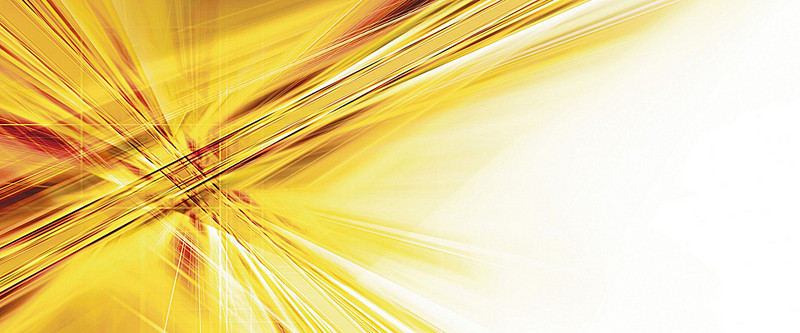 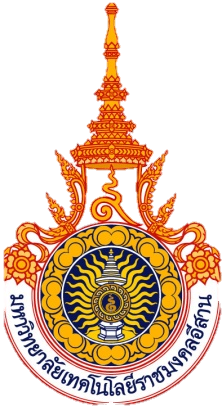 ผ่านการประชุมคณะกรรมการบริหารมหาวิทยาลัยเทคโนโลยีราชมงคลอีสานครั้งที่ 4/2563  ในวันที่ 13 เมษายน 2563  ณ ห้องประชุมแคแสด อาคารสำนักงานกิจการสภามหาวิทยาลัยเทคโนโลยีราชมงคลอีสาน คำนำ		ตามที่  มหาวิทยาลัยเทคโนโลยีราชมงคลอีสาน  ได้จัดทำแผนยุทธศาสตร์การพัฒนามหาวิทยาลัยเทคโนโลยีราชมงคลอีสาน ระยะ 4 ปี  พ.ศ.2561 – พ.ศ.2564  ในวันที่ 18-19 พฤษภาคม 2560 ณ ห้องประชุมเพชรไพลิน ชั้น 9 อาคาร 36 (อาคารปฏิบัติการคณะวิศวกรรมศาสตร์และสถาปัตยกรรมศาสตร์) มหาวิทยาลัยเทคโนโลยีราชมงคลอีสาน  จังหวัดนครราชสีมา และ ได้นำแผนยุทธศาสตร์การพัฒนามหาวิทยาลัยเทคโนโลยี
ราชมงคลอีสาน ระยะ 4 ปี  พ.ศ.2561 – พ.ศ.2564 เสนอต่อ คณะกรรมการบริหารมหาวิทยาลัยเทคโนโลยีราชมงคลอีสาน ในวันที่ 28 มิถุนายน 2560 และคณะกรรมการสภามหาวิทยาลัยเทคโนโลยีราชมงคลอีสาน ในวันที่ 18 สิงหาคม 2560  และได้จัดทำโครงการฝึกอบรมเชิงปฏิบัติการเพื่อเพิ่มศักยภาพผู้ปฏิบัติงานแผนยุทธศาสตร์ประจำปี พ.ศ.2561 ในระหว่างวันที่ 10-12 มกราคม 2561 เพื่อดำเนินการปรับปรุงแผนยุทธศาสตร์ดังกล่าว ตามคำแนะนำของคณะกรรมการขับเคลื่อนยุทธศาสตร์ ได้ปรับแก้ไขกรอบเวลาแผนยุทธศาสตร์ของมหาวิทยาลัยฯ ให้สอดคล้องกับแผนพัฒนาเศรษฐกิจและสังคมแห่งชาติ ฉบับที่ 12 คือ กรอบเวลา 5 ปี  พ.ศ.2560 - 2564  แต่การกำหนดตัวชี้วัดลงสู่การปฏิบัติจริงนั้นให้เริ่มดำเนินการตามกรอบงบประมาณที่เป็นปัจจุบัน คือ พ.ศ.2561-2564 โดยไม่มีการกำหนดให้เก็บข้อมูลย้อนหลัง กองนโยบายและแผน มหาวิทยาลัยเทคโนโลยีราชมงคลอีสาน จึงได้จัดทำคู่มือตัวชี้วัดแผนยุทธศาสตร์การพัฒนามหาวิทยาลัยเทคโนโลยีราชมงคลอีสาน ประจำปีงบประมาณ พ.ศ. 2560 - 
พ.ศ.2564 เพื่อให้หน่วยงานใช้เป็นแนวทางในการรายงานผลการดำเนินงานตามตัวชี้วัดแผนยุทธศาสตร์ฯ 
ให้สามารถตอบสนองเป้าหมายและผลลัพธ์ตามยุทธศาสตร์ต่างๆ ภายใต้แผนยุทธศาสตร์การพัฒนามหาวิทยาลัยเทคโนโลยีราชมงคลอีสาน ได้อย่างเป็นรูปธรรมต่อไปงานนโยบายและแผนยุทธศาสตร์ กองนโยบายและแผน
มหาวิทยาลัยเทคโนโลยีราชมงคลอีสานสารบัญ											         	      หน้าประเด็นยุทธศาสตร์ที่ 1 : ผลิตและพัฒนาบัณฑิตนักปฏิบัติที่สอดคล้องกับยุทธศาสตร์ชาติ     ตัวชี้วัดที่ 1 ร้อยละของผู้สำเร็จการศึกษาที่ได้งานทำหรือประกอบอาชีพอิสระภายใน 1 ปี		       1	     ตัวชี้วัดที่ 2 ร้อยละของจำนวนหลักสูตรฐานสมรรถนะเทียบกับจำนวนหลักสูตรทั้งหมด		       2     ตัวชี้วัดที่ 3 ร้อยละของอาจารย์ประจำที่ได้รับการพัฒนาฐานสมรรถนะที่สอดคล้องกับจุดเน้น        	       4         (คลัสเตอร์) ตามยุทธศาสตร์ของมหาวิทยาลัยเทคโนโลยีราชมงคลอีสาน       ตัวชี้วัดที่ 4 จำนวนโครงการ/กิจกรรม ที่เกิดจากอาจารย์ประจำที่ได้รับการพัฒนาฐานสมรรถนะ    	       5                    ที่สอดคล้องกับจุดเน้น (คลัสเตอร์) ตามยุทธศาสตร์ของมหาวิทยาลัยเทคโนโลยีราชมงคลอีสาน  ประเด็นยุทธศาสตร์ที่ 2 : สร้างความเข้มแข็งของงานวิจัยพัฒนา และการต่อยอดสู่นวัตกรรมอย่างมีประสิทธิภาพ     ตัวชี้วัดที่ 5 ร้อยละที่เพิ่มขึ้นของงานวิจัยตีพิมพ์ และงานสร้างสรรค์ ในระดับนานาชาติ		       7     ตัวชี้วัดที่ 6 จำนวนของงานวิจัยและนวัตกรรม ที่สามารถตอบโจทย์ 10 อุตสาหกรรมเป้าหมาย	       8     ตัวชี้วัดที่ 7 จำนวนโครงการ/กิจกรรม ที่เกิดจากความร่วมมือกับนานาชาติ		       11     ตัวชี้วัดที่ 8 จำนวนวิสาหกิจขนาดกลางและขนาดย่อมที่ได้รับการสร้างหรือพัฒนา			       12ประเด็นยุทธศาสตร์ที่ 3 : เสริมสร้างชุมชนนวัตกรรม เพื่อยกระดับคุณภาพชีวิตและรายได้ของชุมชนในพื้นที่
     ตัวชี้วัดที่ 9 จำนวนชุมชนต้นแบบในด้านการสร้างหรือการใช้นวัตกรรม				       15     ตัวชี้วัดที่ 10 ร้อยละความพึงพอใจของผู้รับบริการต่อการถ่ายทอดนวัตกรรมของมหาวิทยาลัย	       16     ตัวชี้วัดที่ 11 ร้อยละของบุคลากรที่ได้รับการพัฒนาด้านการถ่ายทอด และ/หรือ การสร้างนวัตกรรม	       17                      สามารถถ่ายทอดองค์ความรู้สู่ผู้รับบริการประเด็นยุทธศาสตร์ที่ 4 : ปฏิรูประบบบริหารจัดการมหาวิทยาลัยไปสู่ความเป็นเลิศ     ตัวชี้วัดที่ 12 คะแนนการประเมินตามเกณฑ์ EdPEx : Education Criteria for Performance 	       18                      Excellence     ตัวชี้วัดที่ 13 ร้อยละของจำนวนเงินรายได้ที่เพิ่มขึ้นจากการบริหารสินทรัพย์  วิจัย  บริการวิชาการ           23
                     งานสร้างสรรค์  และนวัตกรรมสู่เชิงพาณิชย์	                                        ตัวชี้วัดที่ 14 ร้อยละของการประเมินคุณธรรมและความโปร่งใส (ITA) ในการดำเนินงานของมหาวิทยาลัย   24     ตัวชี้วัดที่ 15 ระดับความสำเร็จในการบริหารจัดการเพื่อการขับเคลื่อนยุทธศาสตร์ตามจุดเน้น(คลัสเตอร์)     26                     ของมหาวิทยาลัย  	     ตัวชี้วัดที่ 16 คะแนนความสำเร็จของการพัฒนาระบบ สาธารณูปโภค ภูมิทัศน์ อาคารสถานที่ สิ่งแวดล้อม   28
                     ตามหลัก Green University       ตัวชี้วัดที่ 17 ระดับความสำเร็จของการพัฒนาทรัพยากรมนุษย์  ให้เป็นนักปฏิบัติที่เชี่ยวชาญในวิชาชีพ       29                      เพื่อการขับเคลื่อนยุทธศาสตร์     ตัวชี้วัดที่ 18 ร้อยละความสำเร็จของการบริหารจัดการระบบไปสู่องค์กรดิจิทัลที่มีประสิทธิภาพ	        31ตัวชี้วัดที่ 1	ร้อยละของผู้สำเร็จการศึกษาที่ได้งานทำหรือประกอบอาชีพอิสระภายใน 1 ปีการคิดรอบปี  	ปีงบประมาณ (ทำการเก็บข้อมูลให้ตรงตามรอบของปีงบประมาณที่ต้องรายงานข้อมูล)คำอธิบายตัวชี้วัด	ผู้สำเร็จการศึกษา หมายถึง ผู้สำเร็จการศึกษาในระดับ ต่ำกว่าปริญญาตรี ปริญญาตรี ปริญญาโท  ปริญญาเอก ภาคปกติ/ภาคนอกเวลา/ภาคพิเศษ ที่ได้งานทำหรือมีกิจการของตนเองที่มีรายได้ประจำ ภายในระยะเวลา 1 ปี นับจากวันที่สำเร็จการศึกษา 	การนับการมีงานทำ นับกรณีการทำงานสุจริตทุกประเภทที่สามารถสร้างรายได้เข้ามาประจำเพื่อเลี้ยงชีพตนเองได้  โดยการนับจำนวนผู้มีงานทำของผู้สำเร็จการศึกษาที่ลงทะเบียนเรียนในภาคพิเศษหรือภาคนอกเวลาให้นับเฉพาะผู้ที่เปลี่ยนงานใหม่หลังสำเร็จการศึกษาเท่านั้นวิธีการคำนวณหมายเหตุ   ไม่นับรวมผู้สำเร็จการศึกษาที่มีงานทำก่อนเข้าศึกษาหรือมีกิจการของตนเองที่มีรายได้ประจำอยู่แล้ว ผู้ที่ศึกษาต่อในระดับบัณฑิตศึกษา ผู้อุปสมบท และผู้ที่เกณฑ์ทหาร (หักออกทั้งตัวตั้งและตัวหาร)ข้อมูลประกอบการพิจารณา	ข้อมูลจากการสำรวจต้องมีความเป็นตัวแทนของผู้สำเร็จการศึกษาทั้งในเชิงปริมาณ อย่างน้อยร้อยละ 70 และในเชิงคุณลักษณะ ครอบคลุมทุกคณะ กรณีผู้สำเร็จการศึกษาที่ตอบแบบสอบถามไม่ถึงร้อยละ 70 ของผู้สำเร็จการศึกษาที่สำเร็จการศึกษา ให้มีการติดตามซ้ำโดยผลการสำรวจต้องสามารถระบุข้อมูล ดังต่อไปนี้จำนวนผู้ตอบแบบสำรวจจำนวนผู้สำเร็จการศึกษาทั้งภาคปกติ และภาคพิเศษ (ภาคนอกเวลาราชการ)จำนวนผู้สำเร็จการศึกษาที่ได้งานทำจำนวนผู้สำเร็จการศึกษาที่ประกอบอาชีพอิสระจำนวนผู้สำเร็จการศึกษาที่มีงานทำก่อนเข้าศึกษาจำนวนผู้สำเร็จการศึกษาที่ศึกษาต่อเงินเดือนหรือรายได้ต่อเดือน ของผู้สำเร็จการศึกษาที่ได้งานทำหรือประกอบอาชีพอิสระการเก็บข้อมูล       แผนกงานพัฒนานักศึกษา งานบริการการศึกษา ของคณะ รับผิดชอบเก็บข้อมูลแบบสำรวจและสรุปข้อมูลในภาพรวมของคณะแผนกงานพัฒนานักศึกษา งานบริการการศึกษา ของวิทยาเขต รับผิดชอบเก็บข้อมูลแบบสำรวจและสรุปข้อมูลในภาพรวมของวิทยาเขตงานแนะแนวการศึกษาและอาชีพ กองพัฒนานักศึกษา เป็นผู้ดำเนินการประสานงานเพื่อรวบรวมข้อมูลแบบสำรวจ และสรุปข้อมูลในภาพรวมของมหาวิทยาลัยฯหลักฐาน แบบรายงานข้อมูลสรุปผลการสำรวจผู้สำเร็จการศึกษาที่ได้งานทำหรือประกอบอาชีพอิสระภายใน 1 ปีแบบฟอร์มการสำรวจผู้สำเร็จการศึกษาที่ได้งานทำหรือประกอบอาชีพอิสระภายใน 1 ปีผู้รับผิดชอบผู้รับผิดชอบตัวชี้วัด  	       รองอธิการบดีฝ่ายวิชาการและการประกันคุณภาพ                  รองอธิการบดีฝ่ายกิจการนักศึกษาและศิษย์เก่าสัมพันธ์ 	        คณะ / วิทยาลัย / สำนักงานอธิการบดี / กองพัฒนานักศึกษา	        สำนักงานวิทยาเขตผู้รายงานข้อมูลคณะ	แผนกงานพัฒนานักศึกษาของคณะ รายงานข้อมูลในภาพรวมของคณะวิทยาเขต	แผนกงานพัฒนานักศึกษา  งานบริการการศึกษาของวิทยาเขต 
รายงานข้อมูลในภาพรวมของวิทยาเขตมหาวิทยาลัย	กองพัฒนานักศึกษา รายงานข้อมูลในภาพรวมของมหาวิทยาลัย............................................................................................................................................ตัวชี้วัดที่ 2 	ร้อยละของจำนวนหลักสูตรฐานสมรรถนะเทียบกับจำนวนหลักสูตรทั้งหมดการคิดรอบปี  	ปีงบประมาณ (ทำการเก็บข้อมูลให้ตรงตามรอบของปีงบประมาณที่ต้องรายงานข้อมูล)คำอธิบายตัวชี้วัดแนวคิดหลักสูตรฐานสมรรถนะ (Competency-Based Approach)สมรรถนะ (Competence) หมายถึง  ความสามารถในการปฏิบัติ  (Performance) ภายใต้เงื่อนไข (Condition) โดยใช้เครื่องมือ วัสดุ อุปกรณ์ที่ระบุไว้ ให้ได้มาตรฐาน (Standard) ตามเกณฑ์การปฏิบัติ (Performance  Criteria) และมีหลักฐานการปฏิบัติ (Evidence) ให้ประเมินผลและตรวจสอบได้	หลักสูตรฐานสมรรถนะ จึงยึดความสามารถของผู้เรียนเป็นหลัก การออกแบบหลักสูตรตามแนวคิดนี้จะมีการกำหนดเกณฑ์ความสามารถที่ผู้เรียนพึงปฏิบัติ  ได้หลักสูตรที่เรียกว่า  หลักสูตรเกณฑ์ความสามารถ  จัดทำขึ้นเพื่อประกันว่าผู้ที่จบการศึกษาระดับหนึ่งๆ จะมีทักษะและความสามารถต่างๆ ตามที่ต้องการ เป็นหลักสูตรที่ไม่ได้มุ่งเรื่องความรู้หรือเนื้อหาวิชาที่อาจมีความเปลี่ยนแปลงได้ตามกาลเวลา  แต่จะมุ่งพัฒนาในด้านทักษะ  ความสามารถ  
เจตคติและค่านิยม  อันจะมีประโยชน์ต่อชีวิตประจำวันและอนาคตของผู้เรียนในอนาคต หลักสูตรนี้มีโครงสร้างแสดงให้เห็นถึงเกณฑ์ความสามารถในด้านต่างๆ ที่ต้องการให้ผู้เรียนปฏิบัติในแต่ละระดับการศึกษา  และในแต่ละระดับชั้นทักษะและความสามารถจะถูกกำหนดให้มีความต่อเนื่องกัน  โดยใช้ทักษะและความสามารถที่มีในแต่ละระดับเป็นฐานสำหรับเพิ่มพูนทักษะและความสามารถในระดับต่อไป (ศ.ดร.ดำรง  บัวศรี :2535) นวัตกรรมการศึกษา (Educational Innovation) หมายถึง การนำแนวคิดวิธีการใหม่ หรือแนวคิดวิธีการที่มีอยู่เดิมทั้งในระดับประเทศและระดับสากล มาประยุกต์ใช้ในการพัฒนาหลักสูตรการจัดการเรียนการสอนที่มีอยู่เดิม หรือการสร้างหลักสูตร การจัดการเรียนการสอนใหม่ ที่สร้างบัณฑิตให้มีคุณลักษณะตามคุณลักษณะบัณฑิตของมหาวิทยาลัยเทคโนโลยีราชมงคลอีสาน ตัวอย่างของแนวคิดและวิธีการใหม่ในระดับประเทศและระดับสากล  ได้แก่  1. CDIO : Conceiving - Designing - Implementing - Operating2. Meister 3. University Pedagogy Finland Model4. ABET : The Accreditation Board for Engineering and Technology5. JABEE : Japanese Accreditation Board for Engineering Education5. Washington Accord  6. TABEE : Thailand Accreditation Board of Engineering. Education7. STEM  : Science  Technology  Engineering Mathematics    	ในบริบทของมหาวิทยาลัยเทคโนโลยีราชมงคลอีสาน  ได้นำนวัตกรรมการศึกษามาใช้เป็นแนวคิดหรือวิธีการที่ได้ยอมรับในระดับสากล มาเป็นกลไกในการพัฒนาการจัดการเรียนการสอนระดับหลักสูตร เพื่อให้เป็นหลักสูตรฐานสมรรถนะที่มีประสิทธิภาพ ส่งเสริมให้เกิดการผลิตบัณฑิตนักปฏิบัติ ที่ตอบสนองยุทธศาสตร์ชาติการคำนวณจำนวนหลักสูตรฐานสมรรถนะ จำนวนหลักสูตรทั้งหมดหลักฐาน       - รายชื่อหลักสูตรฐานสมรรถนะ  และ รายชื่อหลักสูตรทั้งหมดผู้รับผิดชอบผู้รับผิดชอบตัวชี้วัด  	       รองอธิการบดีฝ่ายวิชาการและการประกันคุณภาพ                  คณะ / วิทยาลัย / สำนักส่งเสริมวิชาการและงานทะเบียน 	        / สำนักงานวิทยาเขตผู้รายงานข้อมูลคณะ		แผนกงานวิชาการและวิจัย งานบริการการศึกษา รายงานข้อมูลในภาพรวมของคณะวิทยาเขต	แผนกงานส่งเสริมวิชาการและงานทะเบียน  งานบริการการศึกษา รายงานข้อมูลในภาพรวมของวิทยาเขตมหาวิทยาลัย	แผนกงานพัฒนาวิชาการ  สำนักส่งเสริมวิชาการและงานทะเบียน รายงานข้อมูลในภาพรวมของมหาวิทยาลัย.............................................................................................................................................ตัวชี้วัดที่ 3 	ร้อยละของอาจารย์ประจำที่ได้รับการพัฒนาฐานสมรรถนะที่สอดคล้องกับจุดเน้น (คลัสเตอร์) ตาม 
ยุทธศาสตร์ของมหาวิทยาลัยเทคโนโลยีราชมงคลอีสาน  การคิดรอบปี  	ปีงบประมาณ  (ทำการเก็บข้อมูลให้ตรงตามรอบของปีงบประมาณที่ต้องรายงานข้อมูล)คำอธิบายตัวชี้วัดอาจารย์ประจํา  หมายถึง บุคคลที่ดํารงตําแหน่งอาจารย์ ผู้ช่วยศาสตราจารย์ รองศาสตราจารย์ และศาสตราจารย์  ในสถาบันอุดมศึกษาที่เปิดสอนหลักสูตรนั้น ที่มีหน้าที่รับผิดชอบ ตามพันธกิจของการอุดมศึกษา ทั้งนี้ไม่นับรวมอาจารย์พิเศษ  และ อาจารย์อัตราจ้างการพัฒนาฐานสมรรถนะ  หมายถึง  การศึกษาต่อ  การเข้ารับการฝึกอบรม  สัมมนา  ศึกษาดูงาน  การศึกษาในหลักสูตรระยะสั้น  การฝึกปฏิบัติ  การวิจัยและพัฒนา การฝังตัวในสถานประกอบการ  เป็นต้น  การพัฒนาบุคลากรดังกล่าวมีความสอดคล้อง กับจุดเน้นคลัสเตอร์ของมหาวิทยาลัย ส่งผลให้บุคลากรมีสมรรถณะที่สูงขึ้น มีความรู้ ความสามารถ ประสบการณ์ ทักษะ ความเชี่ยวชาญ ตามจุดเน้นคลัสเตอร์ของมหาวิทยาลัย  การพัฒนาตามจุดเน้น(คลัสเตอร์) ตามยุทธศาสตร์ของมหาวิทยาลัย มีองค์ประกอบ ดังนี้มุ่งเน้นการพัฒนาการเรียนการสอน  การวิจัย นวัตกรรม และบริการวิชาการ เพื่อขับเคลื่อนจุดเน้น (Cluster)    
3 Cluster  คือ 		1. Logistic & Tourism ประกอบด้วย ระบบการจัดการการขนส่ง โลจิสติกส์ ระบบขนส่งทางราง ระบบขนส่งทางอากาศ   ระบบเครื่องจักรกลหนัก  และการท่องเที่ยว กำหนดให้ผู้รับผิดชอบหลัก คือ นครราชสีมา 
วิทยาเขตขอนแก่น และ มีวิทยาเขตที่สนับสนุน คือ วิทยาเขตสุรินทร์  วิทยาเขตสกลนคร และโครงการจัดตั้งวิทยาเขตร้อยเอ็ด ณ ทุ่งกุลาร้องไห้2. Agriculture Technology ประกอบด้วย การเกษตรอินทรีย์  การเกษตรนอกฤดูเพาะปลูก  การบริหารจัดการน้ำ และ พลังงานทดแทน กำหนดให้ผู้รับผิดชอบหลัก คือ วิทยาเขตสุรินทร์ และโครงการจัดตั้งวิทยาเขตร้อยเอ็ด ณ ทุ่งกุลาร้องไห้ มีวิทยาเขตที่สนับสนุน คือ นครราชสีมา  วิทยาเขตขอนแก่น และ วิทยาเขตสกลนคร 3. Food & Health ประกอบด้วย อาหาร สุขภาพ และ สังคมผู้สูงวัย กำหนดให้ ผู้รับผิดชอบหลัก คือ วิทยาเขตสกลนคร และมีวิทยาเขตที่สนับสนุน คือ นครราชสีมา วิทยาเขตสุรินทร์ วิทยาเขตขอนแก่น และ โครงการจัดตั้งวิทยาเขตร้อยเอ็ด ณ ทุ่งกุลาร้องไห้การคำนวณ                     จำนวนอาจารย์ประจำที่ได้รับการพัฒนาฐานสมรรถนะที่สอดคล้องกับจุดเน้นคลัสเตอร์                                                    จำนวนอาจารย์ประจำทั้งหมดหลักฐาน       - รายชื่ออาจารย์ประจำที่ได้รับการพัฒนาฐานสมรรถนะที่สอดคล้องกับจุดเน้นคลัสเตอร์- รายชื่ออาจารย์ประจำทั้งหมดผู้รับผิดชอบผู้รับผิดชอบตัวชี้วัด  	       รองอธิการบดีฝ่ายวิชาการและการประกันคุณภาพ	       รองอธิการบดีฝ่ายบริหารและพัฒนาทรัพยากรมนุษย์                  คณะ / วิทยาลัย / สำนักงานอธิการบดี / กองบริหารงานบุคคล 	        / สำนักงานวิทยาเขตผู้รายงานข้อมูลคณะ		แผนกงานธุรการคณะ งานบริหารงานทั่วไป รายงานข้อมูลในภาพรวมของคณะวิทยาเขต	แผนกงานบริหารงานบุคคล  งานบริหารทรัพยากร รายงานข้อมูลในภาพรวมของวิทยาเขตมหาวิทยาลัย	งานพัฒนาบุคลากร  กองบริหารงานบุคคล รายงานข้อมูลในภาพรวมของมหาวิทยาลัย.............................................................................................................................................ตัวชี้วัดที่ 4 	จำนวนโครงการ/กิจกรรม ที่เกิดจากอาจารย์ประจำที่ได้รับการพัฒนาฐานสมรรถนะที่สอดคล้องกับจุดเน้น (คลัสเตอร์) ตามยุทธศาสตร์ของมหาวิทยาลัยเทคโนโลยีราชมงคลอีสาน  การคิดรอบปี  	ปีงบประมาณ  (ทำการเก็บข้อมูลให้ตรงตามรอบของปีงบประมาณที่ต้องรายงานข้อมูล)คำอธิบายตัวชี้วัด	โครงการ/กิจกรรม หมายถึง การดำเนินงานโดยมีกรอบเวลาที่ชัดเจน กำหนดผู้รับผิดชอบ กำหนดกลุ่มเป้าหมาย มีวัตถุประสงค์ในการดำเนินงาน  มีการประเมินผลการดำเนินงาน โดยอาจจะใช้เงินหรือไม่ใช้เงินก็ได้ ตัวอย่างของ โครงการ/กิจกรรม ที่สอดคล้องกับตัวชี้วัดนี้ คือ โครงการพัฒนาหลักสูตรฐานสมรรถนะด้านระบบราง , โครงการจัดตั้งศูนย์การเรียนรู้ด้านเกษตรอินทรีย์ , โครงการจัดตั้งศูนย์ฝึกอบรม RMUTI Meister และศูนย์ฝึกอบรมตามมาตรฐานสากลอื่นๆ เช่น ศูนย์ BTECอาจารย์ประจํา  หมายถึง บุคคลที่ดํารงตําแหน่งอาจารย์ ผู้ช่วยศาสตราจารย์ รองศาสตราจารย์ และศาสตราจารย์  ในสถาบันอุดมศึกษาที่เปิดสอนหลักสูตรนั้น ที่มีหน้าที่รับผิดชอบ ตามพันธกิจของการอุดมศึกษา ทั้งนี้ไม่นับรวมอาจารย์พิเศษ  และ อาจารย์อัตราจ้างการพัฒนาฐานสมรรถนะ  หมายถึง  การศึกษาต่อ  การเข้ารับการฝึกอบรม  สัมมนา  ศึกษาดูงาน  การศึกษาในหลักสูตรระยะสั้น  การฝึกปฏิบัติ  การวิจัยและพัฒนา การฝังตัวในสถานประกอบการ  เป็นต้น  การพัฒนาบุคลากรดังกล่าวมีความสอดคล้อง กับจุดเน้นคลัสเตอร์ของมหาวิทยาลัย ส่งผลให้บุคลากรมีสมรรถณะที่สูงขึ้น มีความรู้ ความสามารถ ประสบการณ์ ทักษะ ความเชี่ยวชาญ ตามจุดเน้นคลัสเตอร์ของมหาวิทยาลัย  การพัฒนาตามจุดเน้น(คลัสเตอร์) ตามยุทธศาสตร์ของมหาวิทยาลัย มีองค์ประกอบ ดังนี้มุ่งเน้นการพัฒนาการเรียนการสอน  การวิจัย นวัตกรรม และบริการวิชาการ เพื่อขับเคลื่อนจุดเน้น (Cluster)    
3 Cluster  คือ 		1. Logistic & Tourism ประกอบด้วย ระบบการจัดการการขนส่ง โลจิสติกส์ ระบบขนส่งทางราง ระบบขนส่งทางอากาศ   ระบบเครื่องจักรกลหนัก  และการท่องเที่ยว กำหนดให้ผู้รับผิดชอบหลัก คือ นครราชสีมา 
วิทยาเขตขอนแก่น และ มีวิทยาเขตที่สนับสนุน คือ วิทยาเขตสุรินทร์  วิทยาเขตสกลนคร และโครงการจัดตั้งวิทยาเขตร้อยเอ็ด ณ ทุ่งกุลาร้องไห้2. Agriculture Technology ประกอบด้วย การเกษตรอินทรีย์  การเกษตรนอกฤดูเพาะปลูก  การบริหารจัดการน้ำ และ พลังงานทดแทน กำหนดให้ผู้รับผิดชอบหลัก คือ วิทยาเขตสุรินทร์ และโครงการจัดตั้งวิทยาเขตร้อยเอ็ด ณ ทุ่งกุลาร้องไห้ มีวิทยาเขตที่สนับสนุน คือ นครราชสีมา  วิทยาเขตขอนแก่น และ วิทยาเขตสกลนคร 3. Food & Health ประกอบด้วย อาหาร สุขภาพ และ สังคมผู้สูงวัย กำหนดให้ ผู้รับผิดชอบหลัก คือ วิทยาเขตสกลนคร และมีวิทยาเขตที่สนับสนุน คือ นครราชสีมา วิทยาเขตสุรินทร์ วิทยาเขตขอนแก่น และ โครงการจัดตั้งวิทยาเขตร้อยเอ็ด ณ ทุ่งกุลาร้องไห้การคำนวณ       นับจำนวนโครงการ/กิจกรรม ที่เกิดจากอาจารย์ประจำที่ได้รับการพัฒนาฐานสมรรถนะที่สอดคล้องกับจุดเน้น (คลัสเตอร์)ตามยุทธศาสตร์ของมหาวิทยาลัยเทคโนโลยีราชมงคลอีสาน  หลักฐาน       - รายงานผลการดำเนินโครงการ/กิจกรรม เกิดจากอาจารย์ประจำที่ได้รับการพัฒนาฐานสมรรถนะที่สอดคล้องกับจุดเน้น (คลัสเตอร์)ตามยุทธศาสตร์ของมหาวิทยาลัยเทคโนโลยีราชมงคลอีสาน  ผู้รับผิดชอบผู้รับผิดชอบตัวชี้วัด  	       รองอธิการบดีฝ่ายวิชาการและการประกันคุณภาพ	        คณะ / วิทยาลัย  ผู้รายงานข้อมูลคณะ		แผนกงานวิชาการและวิจัย งานบริการการศึกษา รายงานข้อมูลในภาพรวมของคณะ.............................................................................................................................................ตัวชี้วัดที่ 5	ร้อยละที่เพิ่มขึ้นของงานวิจัยตีพิมพ์ และงานสร้างสรรค์ ในระดับนานาชาติการคิดรอบปี  	ปีงบประมาณ (ทำการเก็บข้อมูลให้ตรงตามรอบของปีงบประมาณที่ต้องรายงานข้อมูล)คำอธิบายตัวชี้วัด             คำอธิบายการตีพิมพ์/เผยแพร่           การตีพิมพ์ในลักษณะใดลักษณะหนึ่ง หมายถึง การตีพิมพ์ผลงานวิชาการฉบับสมบูรณ์ในลักษณะของรายงาน สืบเนื่องจากการประชุมวิชาการ วารสารวิชาการ หรือสิ่งพิมพ์ทางวิชาการในระดับมหาวิทยาลัยหรือระดับคณะ และ ต้องเป็นผลงานที่ผ่านการกลั่นกรอง (Peer review) โดยมีบุคคลภายนอกสถาบันร่วมเป็นกรรมการพิจารณาด้วย           การเผยแพร่งานสร้างสรรค์ในระดับนานาชาติ หมายถึง การเผยแพร่ที่เปิดกว้างสำหรับทุกประเทศ           การเผยแพร่ผลงานวิจัยในที่ประชุมวิชาการระดับนานาชาติ หมายถึง การนำเสนอบทความวิจัยในที่ประชุมวิชาการและบทความฉบับสมบูรณ์(Full paper) ได้รับการตีพิมพ์ในรายงานสืบเนื่องจากการประชุม(Proceedings) โดยมี กองบรรณาธิการจัดทำรายงานฯ หรือคณะกรรมการจัดประชุม ประกอบด้วย ศาสตราจารย์ หรือผู้ทรงคุณวุฒิระดับ ปริญญาเอก หรือผู้ทรงคุณวุฒิที่มีผลงานเป็นที่ยอมรับในสาขาวิชานั้นๆ จากต่างประเทศอย่างน้อย ร้อยละ 25 และมีผู้ประเมินบทความที่เป็นผู้เชี่ยวชาญในสาขานั้น และบทความที่มาจากต่างประเทศ อย่างน้อย 3 ประเทศ และรวมกัน แล้วไม่น้อยกว่าร้อยละ 25** บทความในการประชุมวิชาการระดับนานาชาติ ที่นำเสนอให้กองบรรณาธิการหรือคณะกรรมการจัด ประชุมพิจารณาคัดเลือก ต้องเป็นฉบับสมบูรณ์ (Full Paper) และได้รับการตีพิมพ์ซึ่งสามารถอยู่ในรูปแบบเอกสาร หรือสื่ออิเล็กทรอนิกส์ได้         งานสร้างสรรค์ หมายถึง ผลงานศิลปะและสิ่งประดิษฐ์ทางศิลปะประเภทต่างๆ ที่มีความเป็นนวัตกรรม โดยมี การศึกษาค้นคว้าอย่างเป็นระบบที่เหมาะสมตามประเภทของงานศิลปะซึ่งมีแนวทางการทดลองหรือการพัฒนาจาก แนวคิดสร้างสรรค์เดิมเพื่อเป็นต้นแบบหรือความสามารถในการบุกเบิกศาสตร์อันก่อให้เกิดคุณค่าทางสุนทรีย์และคุณประโยชน์ที่เป็นที่ยอมรับในวงวิชาชีพตามการจัดกลุ่มศิลปะของอาเซียนงานสร้างสรรค์ทางศิลปะ ได้แก่ (1) ทัศนศิลป์ (Visual Art) ประกอบด้วย ผลงานด้านจิตรกรรม ประติมากรรม ภาพพิมพ์ ภาพถ่าย ภาพยนตร์      สื่อประสม สถาปัตยกรรมและงานออกแบบประเภทอื่นๆ (2) ศิลปะการแสดง (Performance Arts) ประกอบด้วย ดุริยางคศิลป์ นาฏยศิลป์ รวมทั้งการแสดงรูปแบบต่างๆ (3) วรรณศิลป์ (Literature) ซึ่งประกอบด้วยบทประพันธ์ และกวีนิพนธ์รูปแบบต่างๆที่มา : คู่มือการประกันคุณภาพการศึกษาภายใน ระดับอุดมศึกษา พ.ศ.2557การคำนวณ                 จำนวนงานวิจัยตีพิมพ์ และงานสร้างสรรค์ ในระดับนานาชาติ  ปีงบประมาณที่ i                 จำนวนงานวิจัยตีพิมพ์ และงานสร้างสรรค์ ในระดับนานาชาติ  ปีฐานหมายเหตุ   จำนวนงานวิจัยตีพิมพ์ และงานสร้างสรรค์ ในระดับนานาชาติ  ปีฐาน  หมายถึง  จำนวนงานวิจัยตีพิมพ์ และงานสร้างสรรค์ ในระดับนานาชาติ ในปีงบประมาณ พ.ศ. 2557 + พ.ศ.2558 + พ.ศ.2559 + พ.ศ.2560 หารด้วย 4จำนวนงานวิจัยตีพิมพ์ และงานสร้างสรรค์ ในระดับนานาชาติ  ปีงบประมาณที่ i  หมายถึง จำนวนงานวิจัยตีพิมพ์ และงานสร้างสรรค์ ในระดับนานาชาติ  ในปีงบประมาณปัจจุบันที่ทำการเก็บข้อมูลรายงานผลหลักฐาน       -  เอกสารยืนยันหรือการเข้าร่วมการเผยแพร่ในระดับนานาชาติ  -  รายชื่อจำนวนงานวิจัยตีพิมพ์ และงานสร้างสรรค์ ในระดับนานาชาติ  ปีงบประมาณที่ i-  รายชื่อจำนวนงานวิจัยตีพิมพ์ และงานสร้างสรรค์ ในระดับนานาชาติ  ปีฐานผู้รับผิดชอบผู้รับผิดชอบตัวชี้วัด  	       รองอธิการบดีฝ่ายวิจัยและบริการวิชาการ/	       รองอธิการบดีฝ่ายกิจการพิเศษ/                  คณะ / วิทยาลัย / สถาบันวิจัยและพัฒนา 	        / สำนักงานวิทยาเขต ผู้รายงานข้อมูลคณะ		แผนกงานวิชาการและวิจัย งานบริการการศึกษา รายงานข้อมูลในภาพรวมของคณะวิทยาเขต	แผนกงานวิจัยและพัฒนา  งานบริการการศึกษา รายงานข้อมูลในภาพรวมของวิทยาเขตมหาวิทยาลัย	งานวิจัย  สถาบันวิจัยและพัฒนารายงานข้อมูลในภาพรวมของมหาวิทยาลัย.............................................................................................................................................ตัวชี้วัดที่ 6	จำนวนของงานวิจัยและนวัตกรรม ที่สามารถตอบโจทย์ 10 อุตสาหกรรมเป้าหมายการคิดรอบปี  	ปีงบประมาณ (ทำการเก็บข้อมูลให้ตรงตามรอบของปีงบประมาณที่ต้องรายงานข้อมูล)คำอธิบายตัวชี้วัดในบริบทของมหาวิทยาลัยเทคโนโลยีราชมงคลอีสาน  ได้กำหนดให้มีการสนับสนุนอาจารย์  และ นักศึกษา รวมถึงบุคลากรภายในมหาวิทยาลัย ร่วมกันสร้างสรรค์ผลงานวิจัย และนวัตกรรม ที่สามารถตอบโจทย์ 10 อุตสาหกรรมเป้าหมาย คือ อุตสาหกรรมเดิม (First S-Curve) 5 อุตสาหกรรม  และ อุตสาหกรรมใหม่ (New S-Curve) 5 อุตสาหกรรม รวมทั้งสิ้น 10 อุตสาหกรรมเป้าหมาย  เพื่อพัฒนาศักยภาพงานวิจัยและนวัตกรรม ของมหาวิทยาลัยให้ขับเคลื่อนยุทธศาสตร์การพัฒนาประเทศต่อไปการกำหนดอุตสาหกรรมเป้าหมายของประเทศ        5 อุตสาหกรรมเดิมที่มีศักยภาพ (First S-curve) ประกอบด้วย 1)    อุตสาหกรรมยานยนต์สมัยใหม่ (Next – Generation Automotive)  
2)    อุตสาหกรรมอิเล็กทรอนิกส์อัจฉริยะ (Smart Electronics) 
3)    อุตสาหกรรมการท่องเที่ยวกลุ่มรายได้ดีและการท่องเที่ยวเชิงสุขภาพ (Affluent, Medical and Wellness 
       Tourism)  4)    การเกษตรและเทคโนโลยีชีวภาพ (Agriculture and Biotechnolgy)5)    อุตสาหกรรมการแปรรูปอาหาร (Food for the Future)       5 อุตสาหกรรมอนาคต (New S-curve)  ประกอบด้วย1)    อุตสาหกรรมหุ่นยนต์ (Robotics) 
2)    อุตสาหกรรมการบินและโลจิสติกส์ (Aviation and Logistics)  
3)    อุตสาหกรรมเชื้อเพลิงชีวภาพและเคมีชีวภาพ (Biofuels and Biochemicals) 
4)    อุตสาหกรรมดิจิตอล (Digital) 
5)    อุตสาหกรรมการแพทย์ครบวงจร (Medical Hub)1. การต่อยอดอุตสาหกรรมเดิมที่มีศักยภาพ (First S-curve) ซึ่งเป็นการลงทุนในกลุ่มอุตสาหกรรม เดิมที่มีอยู่แล้ว เพื่อเพิ่มประสิทธิภาพการใช้ปัจจัยผลิต โดยการลงทุนชนิดนี้จะส่งผลต่อการเจริญเติบโตทาง เศรษฐกิจในระยะสั้นและระยะกลางในลักษณะการต่อยอด ประกอบด้วย 1) อุตสาหกรรมยานยนต์สมัยใหม่ ได้แก่ การผลิตเครื่องยนต์และชิ้นส่วนเครื่องยนต์ ผลิต ชิ้นส่วนยานพาหนะที่ใช้เทคโนโลยีขั้นสูง ผลิตชิ้นส่วนความปลอดภัยและประหยัดพลังงาน ผลิตอุปกรณ์สำหรับ รถยนต์ Hybrid, Electric Vehicles (EV) และ Plug in Hybrid Electric Vehicles (PHEV) ผลิตยางล้อ ผลิต ชิ้นส่วนระบบเชื้อเพลิง ผลิตชิ้นส่วนระบบส่งกำลัง ผลิตรถจักรยานยนต์ (ยกเว้นที่มีความจุกระบอกสูบต่ำกว่า 248 ซีซี) ยานยนต์ไฟฟ้า 1 First S-Curve 2 New S-Curve ยานยนต์สมัยใหม่ อิเล็กทรอนิกส์อัจฉริยะ การท่องเที่ยวกลุ่มรายได้ และการท่องเที่ยวเชิงสุขภาพ เกษตรและเทคโนโลยีชีวภาพ การแปรรูปอาหาร หุ่นยนต์ การบิน และ โลจิสติกส์ เชื้อเพลิง ชีวภาพ และเคมี ชีวภาพ ดิจิทัล การแพทย์ครบวงจร ยุทธศาสตร์การพัฒนาอุตสาหกรรมไทย 4.0 ระยะ 20 ปี (พ.ศ. 2560 - 2579)  2) อุตสาหกรรมอิเล็กทรอนิกส์อัจฉริยะ ได้แก่การผลิตดังต่อไปนี้ - กลุ่มผลิตภัณฑ์ใหม่ : SSD, OLED/Flat Panel Display, Chip on Board LED, Sensors , RFID , Electronic Controlling devices, Internet of Things/Smart Home, CCTV, Wearable Devices, อุปกรณ์โทรคมนาคม - กลุ่มผลิตภัณฑ์เดิมที่มีศักยภาพ : HDD, IC, Diode, Transistor, Multilayer PCB และ Flexible Printed Circuit - กลุ่มกิจการออกแบบทางอิเล็กทรอนิกส์ : Microelectronics Design, Embedded System Design, IC Design 3) อุตสาหกรรมการท่องเที่ยวกลุ่มรายได้  และการท่องเที่ยวเชิงสุขภาพ ได้แก่ การท่องเที่ยวที่สร้างมูลค่า การท่องเที่ยวแบบพำนักระยะยาว (Long Stay)การท่องเที่ยวเชิงสุขภาพ (Medical Tourism) เป็นต้น 4) การเกษตรและเทคโนโลยีชีวภาพ ได้แก่ การผลิตสารสกัดจากวัตถุดิบธรรมชาติสารออกฤทธิ์ (Active Ingredient) จากวัตถุดิบทางธรรมชาติและผลิตภัณฑ์จากยางธรรมชาติ (ถุงมือยาง ถุงยางอนามัย ยางแบริ่ง) เป็นต้น 5) อุตสาหกรรมการแปรรูปอาหาร ได้แก่ อาหารและเครื่องดื่มเสริมสุขภาพ (Functional Foods) อาหารทางการแพทย์ (Medical Food) ผลิตภัณฑ์เสริมอาหาร (Food Supplement) นวัตกรรม อาหาร (Food Innovation) เป็นต้น 2. อุตสาหกรรมอนาคต (New S-curve) เนื่องจากทั้ง 5 อุตสาหกรรมเดิมมีขีดจำกัด ไม่เพียงพอที่จะ ทำให้เศรษฐกิจของประเทศไทยเติบโตได้อย่างก้าวกระโดด จึงจำเป็นต้องมีการพัฒนา New S-curve ควบคู่ไป ด้วย เพื่อเปลี่ยนรูปแบบสินค้าและเทคโนโลยี ประกอบด้วย 1) อุตสาหกรรมหุ่นยนต์ (Robotics) ได้แก่ หุ่นยนต์ที่ใช้ในอุตสาหกรรมต่าง ๆ เช่น อุตสาหกรรมยานยนต์ กระบวนการฉีดพลาสติก อุตสาหกรรมอิเล็กทรอนิกส์ หุ่นยนต์ด้านการแพทย์ เป็นต้น 2) อุตสาหกรรมการบินและ โลจิสติกส์ (Aviation and Logistics) ได้แก่ กิจการสาธารณูปโภค และบริการเพื่อการขนส่ง ศูนย์รวมกิจการโลจิสติกส์ทันสมัย การบริการและซ่อมบำรุงอากาศยาน (Maintenance, Repair and Overhaul: MRO) อุตสาหกรรมการผลิตชิ้นส่วนอากาศยาน ธุรกิจมูลค่าสูงที่ต้องการความเร็วจากการ ขนส่งทางอากาศ (Time Sensitive Product) อากาศยานไร้คนขับ (Drone) การผลิตชิ้นส่วนอากาศยาน ระบบนำทางและซอฟแวร์ต่าง ๆ และสถาบันการศึกษาและอบรมด้านการบิน เป็นต้น 3) อุตสาหกรรมเชื้อเพลิง ชีวภาพและเคมีชีวภาพ (Biofuels and Biochemicals) ได้แก่ อุตสาหกรรมเคมีชีวภาพครบวงจร เคมีชีวภาพและพลาสติกชีวภาพ (Bio-Chemical/Bioplastic) การพัฒนาเศรษฐกิจชีวภาพ (Bioeconomy) ยุทธศาสตร์การพัฒนาอุตสาหกรรมไทย 4.0 ระยะ 20 ปี (พ.ศ. 2560 - 2579) 4) อุตสาหกรรมดิจิทัล (Digital) ได้แก่ สมองกลฝังตัว (Embedded Software)ซอฟต์แวร์ช่วยใน การบริหารจัดการ (Enterprise Software) เนื้อหาดิจิทัล (Digital Content) ธุรกรรมอิเล็กทรอนิกส์ (E-Commerce) การวิเคราะห์ข้อมูลของผู้บริโภค (Consumer insight Analytics and Data Center) ระบบ ประมวลผลกลุ่มเมฆ (Cloud Computing) ระบบความปลอดภัยในโลกไซเบอร์ (Cyber Security) เทคโนโลยี อินเตอร์เน็ตเชื่อมต่ออุปกรณ์ (Internet of Thing) เมืองอัจฉริยะ (Smart City) สื่อและอนิเมชั่นสร้างสรรค์ (Creative Media and Animation) 5) อุตสาหกรรมการแพทย์ครบวงจร (Medical Hub) ได้แก่ การบริการทางการแพทย์ การแพทย์ทางไกลผ่าน ICT เพื่อการติดตาม ปรึกษา วินิจฉัย และรักษา การผลิตเครื่องมือแพทย์ ผลิตภัณฑ์ สำหรับผู้สูงอายุ การผลิตยา ยาประเภทชีววัตถุต้นแบบ (Biologic) ชีววัตถุคล้ายคลึง (Biosimilar) และการ ผลิตยาสมุนไพร คณะรัฐมนตรีได้เห็นชอบข้อเสนอ 10 อุตสาหกรรมเป้าหมายนี้ เพื่อเป็นกลไกหลักในการขับเคลื่อน เศรษฐกิจเพื่ออนาคต โดยข้อเสนอดังกล่าวมุ่งเน้นการลงทุนจากต่างประเทศ เพื่อนำเทคโนโลยีใหม่ ๆ จาก ต่างประเทศเข้ามาพัฒนา และมีการประมาณการว่าการต่อยอดอุตสาหกรรมเดิม (First S-Curve) จะสามารถ เพิ่มรายได้ของประชากรได้ประมาณร้อยละ 70 จากเป้าหมาย ส่วนอีกร้อยละ 30 จะมาจากอุตสาหกรรมใหม่ (New S-Curve) 1 นอกจากอุตสาหกรรมเป้าหมาย 2 กลุ่มข้างต้นแล้ว อุตสาหกรรรมกลุ่มที่ 3 หรือ กลุ่มที่ต้องปฏิรูป ควรต้องมีการพัฒนาอย่างต่อเนื่อง โดยมีรายละเอียด ดังนี้ ที่มา : สำนักงานมาตรฐานผลิตภัณฑ์อุตสาหกรรมหลักฐาน       -  เอกสารแสดงรายละเอียดผลงานวิจัย และนวัตกรรม ที่สามารถตอบโจทย์ 10 อุตสาหกรรม   เป้าหมายผู้รับผิดชอบผู้รับผิดชอบตัวชี้วัด  	       รองอธิการบดีฝ่ายวิจัยและบริการวิชาการ /	       คณะ / วิทยาลัย / สถาบันวิจัยและพัฒนา / สำนักงานวิทยาเขต ผู้รายงานข้อมูลคณะ		แผนกงานวิชาการและวิจัย งานบริการการศึกษา รายงานข้อมูลในภาพรวมของคณะ.............................................................................................................................................ตัวชี้วัดที่ 7	จำนวนโครงการ/กิจกรรม ที่เกิดจากความร่วมมือกับนานาชาติการคิดรอบปี  	ปีงบประมาณ (ทำการเก็บข้อมูลให้ตรงตามรอบของปีงบประมาณที่ต้องรายงานข้อมูล)คำอธิบายตัวชี้วัดความหมายของโครงการ/กิจกรรมโครงการ (Project) คือ กระบวนการทำงานที่มีวัตถุประสงค์เพื่อตอบสนองกลยุทธ์ หรือพันธกิจขององค์การ มีการกำหนดขอบเขตของงาน แผนปฏิบัติงาน กลุ่มเป้าหมาย สถานที่ ระยะเวลาเริ่มต้น  สิ้นสุด งบประมาณ สิ่งที่คาดว่าจะได้รับ และกำหนดผู้รับผิดชอบ เช่น โครงการแลกเปลี่ยนวัฒนธรรมภูมิภาคลุ่มน้ำโขง/อาเซียน , โครงการส่งเสริมเข้าร่วมกิจกรรมประกวดนานาชาติ , โครงการแลกเปลี่ยนศิลปวัฒนธรรมระหว่างคณาจารย์ สาขาวิชาทัศนศิลป์ และศิลปินระดับนานาชาติ , โครงการพัฒนาข้อเสนอโครงการวิจัยร่วมต่างประเทศเพื่อของบประมาณสนับสนุนจากสหภาพยุโรป , โครงการค่ายศิลปะนานาชาติ ,โครงการสอบคัดเลือกนักเรียนทุนพระราชทานสมเด็จพระเทพฯ เป็นต้นกิจกรรม (Activity) คือ การปฏิบัติการอย่างใดอย่างหนึ่งของบุคคลในองค์การ เพื่อเสริมสร้างทักษะ , สานสัมพันธ์ หรือ เพื่อจุดประสงค์ของกลุ่มบุคคลนั้นๆ ในช่วงเวลาสั้นๆ  เช่น กิจกรรม MOU เพื่อการส่งเสริมและพัฒนาระบบการเรียนการสอน ด้านระบบราง ไทย-จีน , กิจกรรมต้อนรับหน่วยงานด้านการศึกษา อาจารย์ นักวิจัย นักศึกษาจากต่างชาติที่เข้ามาศึกษาดูงาน หรือ ฝึกงาน , กิจกรรมการรับสมัครอาจารย์ชาวต่างชาติเข้ามาสอนภายในมหาวิทยาลัย เป็นต้นความร่วมมือกับนานาชาติ คือ การทำโครงการ/กิจกรรม ร่วมกับต่างชาติ เพื่อสนับสนุน หรือ ก่อให้เกิดความร่วมมือด้านวิชาการ วิจัย บริการวิชาการ ศิลปวัฒนธรรม เพื่อสานสัมพันธ์อันดี ระหว่างมหาวิทยาลัยกับประเทศต่างๆ ทั่วโลก รองรับการพัฒนามหาวิทยาลัยในระดับนานาชาติ ต่อไปหลักฐาน       -  หลักฐาน ภาพถ่าย โครงการ/กิจกรรม ที่เกิดจากความร่วมมือกับนานาชาติผู้รับผิดชอบผู้รับผิดชอบตัวชี้วัด  	       รองอธิการบดีฝ่ายกิจการพิเศษ /	       รองอธิการบดีฝ่ายกิจการสภามหาวิทยาลัยและโครงการพิเศษ /	       คณะ / วิทยาลัย / สำนักงานอธิการบดี / กองนโยบายและแผน /  สำนักงานวิทยาเขต ผู้รายงานข้อมูลวิทยาเขต	แผนกงานนโยบายและแผน งานบริหารทรัพยากร รายงานข้อมูลในภาพรวมของวิทยาเขตมหาวิทยาลัย	งานวิเทศสัมพันธ์  กองนโยบายและแผนรายงานข้อมูลในภาพรวมของมหาวิทยาลัย.............................................................................................................................................ตัวชี้วัดที่ 8	จำนวนวิสาหกิจขนาดกลางและขนาดย่อมที่ได้รับการสร้างหรือพัฒนาการคิดรอบปี  	ปีงบประมาณ (ทำการเก็บข้อมูลให้ตรงตามรอบของปีงบประมาณที่ต้องรายงานข้อมูล)คำอธิบายตัวชี้วัดวิสาหกิจขนาดกลางและขนาดย่อม (Small and Medium Enterprises = SMEs) เป็นธุรกิจที่มีจำนวนมากในประเทศไทย ผู้ประกอบการส่วนมากประกอบการในรูปของบุคคลธรรมดา คณะบุคคลหรือห้างหุ้นส่วนสามัญที่มิใช่นิติบุคคล ห้างหุ้นส่วนจำกัด บริษัทจำกัด หรือกิจการร่วมค้า ซึ่งจะประกอบธุรกิจขายสินค้า ผลิตสินค้า หรือให้บริการ หน่วยงานต่าง ๆ ในประเทศไทยมักจะใช้กำหนดลักษณะตามกฎกระทรวงอุตสาหกรรมกำหนดจำนวนการจ้างงานและมูลค่าสินทรัพย์ของวิสาหกิจขนาดกลางและขนาดย่อม พ.ศ.2545           สำหรับกรมสรรพากร ประมวลรัษฎากรไม่ได้มีคำนิยาม SMEs ไว้ว่ามีลักษณะอย่างไร แต่ได้อาศัยอำนาจตามประมวลรัษฎากรออกกฎหมายเพื่อสนับสนุนส่งเสริมธุรกิจ SMEs เช่น ลดอัตราภาษีเงินได้ ยกเว้นภาษีเงินได้ การหักค่าสึกหรอและค่าเสื่อมราคาในอัตราเร่ง เป็นต้น           ลักษณะ SMEs ตามพระราชบัญญัติส่งเสริมวิสาหกิจขนาดกลางและขนาดย่อม พ.ศ.2543 และตามประมวลรัษฎากร สรุปได้ดังนี้           1. กำหนดลักษณะธุรกิจ SMEs ตามพระราชบัญญัติส่งเสริมวิสาหกิจขนาดกลางและขนาดย่อม 
พ.ศ.2543                      ตามกฎกระทรวงอุตสาหกรรม 1. ลักษณะ SMEs ตามพระราชบัญญัติส่งเสริมวิสาหกิจขนาดกลางและขนาดย่อม พ.ศ.2543 ได้กำหนดลักษณะวิสาหกิจขนาดกลางและขนาดย่อม โดยมีหลักเกณฑ์ดังนี้
           * * ในกรณีที่จำนวนการจ้างงานของกิจการใดเข้าลักษณะของวิสาหกิจขนาดย่อม แต่มูลค่าสินทรัพย์ถาวรเข้าลักษณะของวิสาหกิจขนาดกลางหรือมีจำนวนการจ้างงานเข้าลักษณะของวิสาหกิจขนาดกลาง แต่มูลค่าสินทรัพย์ถาวรเข้าลักษณะของวิสาหกิจขนาดย่อม ให้ถือจำนวนการจ้างงานหรือมูลค่าสินทรัพย์ถาวรที่น้อยกว่าเป็นเกณฑ์การพิจารณา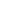            2. ลักษณะ SMEs ที่กรมสรรพากรอาศัยอำนาจตามประมวลรัษฎากรออกกฎหมาย เพื่อสนับสนุนส่งเสริมให้สิทธิประโยชน์ทางภาษี โดยมีหลักเกณฑ์ลักษณะใด ลักษณะหนึ่ง ดังนี้ 
* การให้สิทธิประโยชน์ทางภาษีจะกำหนดหลักเกณฑ์ธุรกิจ SMEs ลักษณะใดลักษณะหนึ่ง ในการให้สิทธิประโยชน์นั้น ๆ เช่น บริษัทหรือห้างหุ้นส่วนนิติบุคคลที่มีทุนจดทะเบียนชำระแล้วในวันสุดท้ายของรอบระยะเวลาบัญชี ไม่เกิน 5 ล้านบาท และมีรายได้จากการขายสินค้าและให้บริการไม่เกิน 30 ล้านบาทต่อรอบระยะเวลาบัญชี จะได้สิทธิประโยชน์ยกเว้นภาษีเงินได้นิติบุคคลสำหรับกำไรสุทธิ 300,000 บาทแรก หรือบริษัทฯ ที่มีแรงงานไม่เกิน 200 คน จะได้รับสิทธิประโยชน์ทางภาษีหักค่าสึกหรอ และค่าเสื่อมราคา ในอัตราเร่ง เป็นต้น                ** รายได้จากการขายสินค้าและให้บริการไม่เกิน 30 ล้านบาทต่อรอบระยะเวลาบัญชี มีผลบังคับใช้ในรอบระยะเวลาบัญชี ปี 2555 รูปแบบธุรกิจ SMEs           การประกอบธุรกิจอาจจะกระทำตั้งแต่คนเดียวขึ้นไป หรือหากมีหุ้นส่วนร่วมกันหลายคน มักจัดตั้งในรูปแบบของนิติบุคคล โดยมีรูปแบบธุรกิจที่แตกต่างกัน ปรากฏดังตารางสรุปตารางสรุปรูปแบบ SMEsที่มา : กองบริหารภาษีธุรกิจขนาดกลางและขนาดเล็ก >SMEs 360° >ลักษณะของ SMEs         http://www.rd.go.th/publish/38056.0.htmlในบริบทของมหาวิทยาลัยเทคโนโลยีราชมงคลอีสาน  ได้มอบหมายให้ สถาบันชุณหะวัณเพื่อการพัฒนาธุรกิจเอสเอ็มอีอย่างยั่งยืน รับหน้าที่อันสำคัญในการส่งเสริมและสนับสนุนให้วิสาหกิจขนาดกลางและขนาดย่อม ในชุมชนได้รับการสร้างหรือพัฒนา ให้เจริญก้าวหน้าอย่างยั่งยืนหลักฐาน       -   รายชื่อของวิสาหกิจขนาดกลางและขนาดย่อมที่ได้รับการสร้างหรือพัฒนา โดย สถาบันชุณหะวัณ     เพื่อการพัฒนาธุรกิจเอสเอ็มอีอย่างยั่งยืนภาพถ่าย โครงการ/กิจกรรม ที่ส่งเสริมและสนับสนุน การสร้างหรือพัฒนาวิสาหกิจขนาดกลางและขนาดย่อมในชุมชนผู้รับผิดชอบผู้รับผิดชอบตัวชี้วัด  	       รองอธิการบดีฝ่ายวิจัยและบริการวิชาการ /	       สถาบันชุณหะวัณฯ ผู้รายงานข้อมูลมหาวิทยาลัย	สถาบันชุณหะวัณเพื่อการพัฒนาธุรกิจเอสเอ็มอีอย่างยั่งยืนรายงานข้อมูลในภาพรวมของมหาวิทยาลัย.............................................................................................................................................ตัวชี้วัดที่ 9	จำนวนชุมชนต้นแบบในด้านการสร้างหรือการใช้นวัตกรรมการคิดรอบปี  	ปีงบประมาณ (ทำการเก็บข้อมูลให้ตรงตามรอบของปีงบประมาณที่ต้องรายงานข้อมูล)คำอธิบายตัวชี้วัดชุมชนต้นแบบในด้านนวัตกรรม หมายถึง ชุนชนที่เป็นแบบอย่างหรือเป็นตัวอย่างที่ดีของชุมชนอื่นในการนำนวัตกรรมของชุมชน ได้แก่ นวัตกรรมผลิตภัณฑ์ นวัตกรรมบริการ และ นวัตกรรมกระบวนการ ที่เป็นสิ่งประดิษฐ์ หรือ สิ่งใหม่ สร้างให้เกิดมูลค่า หรือนำไปใช้ให้เกิดประโยชน์ได้ ชุมชนต้นแบบในด้านนวัตกรรมของมหาวิทยาลัย เป็นชุมชนได้รับการส่งเสริมพัฒนา ตามกระบวนการบริการวิชาการแก่สังคม โดยคำนึงถึงบริบทของแต่ละพื้นที่ และดำเนินการเป็นระยะเวลาต่อเนื่อง ทั้งนี้นวัตกรรมของชุมชนอาจเกิดขึ้นจากการมีส่วนร่วมระหว่างมหาวิทยาลัยร่วมกับชุมชนนำภูมิปัญญาเดิมของชุมชน หรืออาจเกิดจากการนำนวัตกรรมของมหาวิทยาลัยที่มีอยู่ ตรงกับความต้องการของชุมชน มาปรับปรุง พัฒนา จนเกิดความคิดและกระบวนการใหม่ที่ไม่เคยมีมาก่อน เมื่อนำมาใช้ทำให้เกิดประสิทธิภาพมากขึ้น สามารถสร้างมูลค่า หรือนำไปใช้ให้เกิดประโยชน์ได้ สามารถยกระดับคุณภาพชีวิตของคนในชุมชนให้เปลี่ยนแปลงไปในทางที่ดีขึ้นหลักฐาน       - เอกสารเชิงประจักษ์ เช่น ภาพถ่าย  โครงการ / กิจกรรม  แบบประเมินผู้รับผิดชอบผู้รับผิดชอบตัวชี้วัดรองอธิการบดีฝ่ายวิจัยและบริการวิชาการ /คณะ / วิทยาลัย / สถาบันบริการวิชาการฯ /สถาบันชุณหะวัณฯ / สถาบันวิจัยและพัฒนา / สำนักงานวิทยาเขต ผู้รายงานข้อมูลมหาวิทยาลัย	งานบริการวิชาการ สถาบันวิจัยและพัฒนา รายงานข้อมูลในภาพรวมของมหาวิทยาลัย.............................................................................................................................................ตัวชี้วัดที่ 10	ร้อยละความพึงพอใจของผู้รับบริการต่อการถ่ายทอดนวัตกรรมของมหาวิทยาลัยการคิดรอบปี  	ปีงบประมาณ (ทำการเก็บข้อมูลให้ตรงตามรอบของปีงบประมาณที่ต้องรายงานข้อมูล)คำอธิบายตัวชี้วัดผู้รับบริการ  หมายถึง ผู้ที่ใช้บริการนวัตกรรม / การถ่ายทอดนวัตกรรมจากมหาวิทยาลัยเทคโนโลยีราชมงคลอีสานความพึงพอใจ  หมายถึง ประสิทธิภาพและประสิทธิผลของการให้บริการในด้านนวัตกรรม การถ่ายทอดนวัตกรรม จนกระทั่งก่อให้เกิดความชื่นชอบ ความรู้สึกยอมรับ พอใจและประทับใจแก่ผู้มารับบริการในระดับมากที่สุด ระดับมาก ระดับปานกลาง ระดับน้อย และระดับน้อยที่สุดนวัตกรรม หมายถึง การนำแนวความคิดใหม่หรือการใช้ประโยชน์จากสิ่งที่มีอยู่แล้วมาใช้ในรูปแบบใหม่ เพื่อทำให้เกิดประโยชน์ทางเศรษฐกิจ หรือ การทำในสิ่งที่แตกต่างจากคนอื่น โดยอาศัยการเปลี่ยนแปลงต่าง ๆ ที่เกิดขึ้นรอบตัวเราให้กลายมาเป็นโอกาส และถ่ายทอดไปสู่แนวความคิดใหม่ที่ทำให้เกิดประโยชน์ต่อตนเองและสังคม โดยบุคลากรของมหาวิทยาลัยเทคโนโลยีราชมงคลอีสาน 	โดยใช้แบบสอบถามความพึงพอใจของผู้รับบริการโดยออกแบบให้คลอบคลุมประสิทธิภาพและประสิทธิผลของนวัตกรรม ซึ่งข้อคำถาม มี 3 ส่วน ดังนี้  ส่วนที่ 1 ข้อมูลของผู้ตอบแบบสอบถาม  ส่วนที่ 2 ความพึงพอใจของผู้รับบริการที่มีต่อนวัตกรรม การถ่ายทอดนวัตกรรมจากมหาวิทยาลัย                 ส่วนที่ 3 ข้อเสนอแนะการคำนวณหลักฐาน      - แบบประเมินความพึงพอใจของผู้รับบริการต่อการถ่ายทอดนวัตกรรมของมหาวิทยาลัยผู้รับผิดชอบผู้รับผิดชอบตัวชี้วัด                           รองอธิการบดีฝ่ายวิจัยและบริการวิชาการ /คณะ / วิทยาลัย / สถาบันบริการวิชาการฯ /
                           สถาบันชุณหะวัณฯ / สถาบันวิจัยและพัฒนา / สำนักงานวิทยาเขต ผู้รายงานข้อมูลคณะ		แผนกงานวิชาการและวิจัย งานบริการการศึกษา รายงานข้อมูลในภาพรวมของคณะวิทยาเขต	แผนกงานวิจัยและพัฒนา  งานบริการการศึกษา รายงานข้อมูลในภาพรวมของวิทยาเขตสถาบัน		สถาบันชุณหะวัณเพื่อการพัฒนาธุรกิจเอสเอ็มอีอย่างยั่งยืน		สถาบันบริการวิชาการแห่งมหาวิทยาลัยเทคโนโลยีราชมงคลอีสานรายงานข้อมูลในภาพรวมของสถาบันมหาวิทยาลัย	งานบริการวิชาการ  สถาบันวิจัยและพัฒนารายงานข้อมูลในภาพรวมของมหาวิทยาลัย.............................................................................................................................................ตัวชี้วัดที่ 11	ร้อยละของบุคลากรที่ได้รับการพัฒนาด้านการถ่ายทอด หรือ การสร้างนวัตกรรม                      สามารถถ่ายทอดองค์ความรู้สู่ผู้รับบริการการคิดรอบปี  	ปีงบประมาณ (ทำการเก็บข้อมูลให้ตรงตามรอบของปีงบประมาณที่ต้องรายงานข้อมูล)คำอธิบายตัวชี้วัดบุคลากร หมายถึง  บุคลากรสายวิชาการ นักวิจัย มหาวิทยาลัยเทคโนโลยีราชมงคลอีสานโดยกำหนดให้บุคลากรดังกล่าว เข้าร่วมการพัฒนานวัตกรรม เพื่อให้มีความรู้  ทักษะ  ความชำนาญในการสร้างนวัตกรรม หรือ การพัฒนานวัตกรรมโดยการเข้าศึกษาในหลักสูตรระยะสั้น การศึกษาดูงาน การฝึกอบรมเชิงปฏิบัติการ การประชุมสัมมนา  การเข้าร่วมกิจกรรมเพื่อพัฒนานวัตกรรม สามารถถ่ายทอดองค์ความรู้สู่ผู้รับบริการการคำนวณ  หลักฐาน - จำนวนบุคลากรได้รับการพัฒนาด้านการถ่ายทอดหรือสร้างนวัตกรรม- จำนวนบุคลากรที่สามารถถ่ายทอดองค์ความรู้สู่ผู้รับบริการได้- หลักฐานเชิงประจักษ์ เช่น ภาพถ่าย  โครงการ/กิจกรรมผู้รับผิดชอบผู้รับผิดชอบตัวชี้วัดรองอธิการบดีฝ่ายวิจัยและบริการวิชาการ /คณะ / วิทยาลัย / สถาบันบริการวิชาการฯ /สถาบันชุณหะวัณฯ / สถาบันวิจัยและพัฒนา / สำนักงานวิทยาเขต ผู้รายงานข้อมูลคณะ		แผนกงานวิชาการและวิจัย งานบริการการศึกษา รายงานข้อมูลในภาพรวมของคณะวิทยาเขต	แผนกงานวิจัยและพัฒนา  งานบริการการศึกษา รายงานข้อมูลในภาพรวมของวิทยาเขตสถาบัน		สถาบันชุณหะวัณเพื่อการพัฒนาธุรกิจเอสเอ็มอีอย่างยั่งยืน		สถาบันบริการวิชาการแห่งมหาวิทยาลัยเทคโนโลยีราชมงคลอีสานรายงานข้อมูลในภาพรวมของสถาบันมหาวิทยาลัย	งานบริการวิชาการ  สถาบันวิจัยและพัฒนารายงานข้อมูลในภาพรวมของมหาวิทยาลัย.............................................................................................................................................ตัวชี้วัดที่ 12	คะแนนการประเมินตามเกณฑ์ EdPEx : Education Criteria for Performance                       Excellenceการคิดรอบปี  	ปีงบประมาณ (ทำการเก็บข้อมูลให้ตรงตามรอบของปีงบประมาณที่ต้องรายงานข้อมูล)คำอธิบายตัวชี้วัดEdPEx ย่อมาจาก “Education Criteria for Performance Excellence” หรือ“เกณฑ์คุณภาพการศึกษาเพื่อการดำเนินการที่เป็นเลิศ” เป็นเกณฑ์ที่สำนักงานคณะกรรมการการอุดมศึกษาโดยคณะอนุกรรมการทำงานขับเคลื่อนกระบวนการ พัฒนาคุณภาพการศึกษาสู่ความเป็นเลิศ แปลงมาจากเกณฑ์ Baldrige Criteria for Performance Excellence 2013-2014 และ Baldrige Excellence Framework 2015-2016 ของสหรัฐอเมริกา เพื่อให้เหมาะสมกับบริบทของการศึกษาไทย และสถาบันการศึกษาสามารถใช้เป็นกรอบในการพัฒนาเพื่อก้าวสู่ความเป็นสถาบันชั้นเลิศในระดับนานาชาติ  เพื่อให้สถาบันใช้เป็นแนวทางในการพัฒนาได้อย่างต่อเนื่อง สถาบันการศึกษา สามารถใช้กรอบคำถามในเกณฑ์นี้เพื่อประเมินตนเอง และ ค้นหาโอกาสในการพัฒนาวางแผนเพื่อการปรับปรุงระบบการดำเนินงาน และทำให้ผลลัพธ์ดีขึ้นตามเป้าหมายที่สถาบันต้องการ โดยไม่ขึ้นกับขนาด ลักษณะของสถาบัน ระดับพัฒนา หรือคะแนนจากการประกันคุณภาพทั้งภายในและภายนอก และเมื่อสถาบันพัฒนาจนมีความพร้อมตามเกณฑ์ของ สกอ. ก็ สามารถขอให้ทีมผู้ทรงคุณวุฒิของ สกอ. เข้าตรวจประเมินเพื่อยืนยันระดับการพัฒนาขององค์กรและให้ข้อมูลป้อนกลับ เพื่อยกระดับคุณภาพการศึกษาของสถาบันต่อไปผลการดำเนินงานของมหาวิทยาลัยฯ/หน่วยงาน จะสะท้อนได้ว่า มหาวิทยาลัยฯ/หน่วยงาน ได้มีการกำกับ ติดตาม และดำเนินงานตามเกณฑ์การประเมินคุณภาพการศึกษาเพื่อการดำเนินการที่เป็นเลิศ (EdPEx) โดยพิจารณา “กระบวนการ” หมายถึง วิธีการที่สถาบันใช้และปรับปรุง เพื่อตอบสนองข้อกำหนดของหัวข้อต่าง ๆ ในหมวด 1-6 ปัจจัยทั้ง 4 ที่ใช้ในการประเมินกระบวนการได้แก่ A (Approach) – แนวทาง D (Deployment) – การถ่ายทอดเพื่อนำไปปฏิบัติ L (Learning) – การเรียนรู้ และ I (Integration) – การบูรณาการ การรายงาน ป้อนกลับตามแนวทาง EdPEx สะท้อนถึงจุดแข็งและโอกาสในการพัฒนาของปัจจัยต่างๆ เหล่านี้ การให้คะแนนหัวข้อในหมวด 1-6 เป็นผลรวม ซึ่งมีพื้นฐานจากผลการดำเนินการโดยรวม โดยคำนึงถึงปัจจัย ทั้ง 4 ด้านของกระบวนการ (ADLI) “ผลลัพธ์” หมายถึงผลผลิตและผลลัพธ์ของสถาบัน ในการบรรลุตามข้อกำหนดในหัวข้อ 7.1 ถึง 7.6 ปัจจัยทั้ง 4 ที่ใช้ในการประเมินผลลัพธ์ ได้แก่ L (Level) – ระดับ T (Trends) – แนวโน้ม C (Comparisons) – การเปรียบเทียบ และ I (Integration) – การบูรณาการ การให้คะแนนหัวข้อในหมวด 7 เป็นผลรวมซึ่งมีพื้นฐานจากผลการดำเนินการโดยรวม โดยคำนึงถึงปัจจัยทั้ง 4 ด้านของผลลัพธ์เกณฑ์การประเมิน	1. การนำองค์การ (120 คะแนน) 2. กลยุทธ์ (85 คะแนน) 3. ลูกค้า (85 คะแนน)4. การวัด การวิเคราะห์ และการจัดการความรู้ (90 คะแนน)5. บุคลากร (85 คะแนน)6. ระบบปฏิบัติการ (85 คะแนน)7. ผลลัพธ์ (450 คะแนน) ระบบการให้คะแนน (เพื่อการประเมินระดับพัฒนาการ)
การให้คะแนนคำตอบในแต่ละหัวข้อ และการให้ข้อมูลป้อนกลับแก่มหาวิทยาลัยฯ/หน่วยงาน จะขึ้นอยู่กับ
การประเมินใน 2 มิติ คือ กระบวนการ (หมวด 1-6) และผลลัพธ์ (หมวด 7)ในการประเมินระดับพัฒนาการตามแนวทางที่ตอบไว้ ให้พิจารณาถึงสารสนเทศที่เชื่อมโยงกับข้อกำหนดของหัวข้อและแนวทางการให้คะแนน ดังนี้-  ปัจจัยหลักด้านธุรกิจซึ่งนำเสนอไว้ในโครงร่างองค์การ-  ระดับพัฒนาการของแนวทางต่าง ๆ ความครอบคลุมของการไปสู่การปฏิบัติ ความเข้มแข็งของกระบวนการเรียนรู้และกระบวนการปรับปรุง รวมทั้งของผลลัพธ์ที่นำเสนอแนวทางการให้คะแนน สำหรับหมวด 1 - 6แนวทางการให้คะแนน สำหรับหมวด 7หลักฐาน - เอกสารตามเกณฑ์การประเมิน EdPex  ผู้รับผิดชอบผู้รับผิดชอบตัวชี้วัดรองอธิการบดีทุกฝ่าย / คณะ / สำนักส่งเสริมวิชาการฯ/ สำนักวิทยบริการฯ / สถาบันวิจัยและพัฒนา / สำนักงานอธิการบดี /   
      สำนักงานวิทยาเขต ผู้รายงานข้อมูลคณะ 	แผนกงานแผนและประกันคุณภาพการศึกษา งานบริหารงานทั่วไป รายงานข้อมูลในภาพรวมของคณะวิทยาเขต  แผนกงานประกันคุณภาพการศึกษางานบริการการศึกษา สำนักงานวิทยาเขต    รายงานข้อมูลในภาพรวมของวิทยาเขตมหาวิทยาลัย แผนกงานประกันคุณภาพการศึกษา สำนักส่งเสริมวิชาการและงานทะเบียน      รายงานข้อมูลในภาพรวมของมหาวิทยาลัย.............................................................................................................................................ตัวชี้วัดที่ 13   ร้อยละของจำนวนเงินรายได้ที่เพิ่มขึ้นจากการบริหารสินทรัพย์  วิจัย  บริการวิชาการ งานสร้างสรรค์  
                  และนวัตกรรมสู่เชิงพาณิชย์การคิดรอบปี  	ปีงบประมาณ (ทำการเก็บข้อมูลให้ตรงตามรอบของปีงบประมาณที่ต้องรายงานข้อมูล)คำอธิบายตัวชี้วัดเงินรายได้ ประกอบด้วย เงินรายได้ที่เกิดจากการบริหารสินทรัพย์  วิจัย  บริการวิชาการ งานสร้างสรรค์ นวัตกรรมสู่เชิงพาณิชย์  งบประมาณจากจังหวัด  งบภาคตะวันออกเฉียงเหนือ  กองทุนต่างๆ เช่น กองทุนวิจัย เงินบริจาค  เงินรายได้จากภายนอก  และ อื่นๆ  โดยบันทึกรับเป็นยอดเงินที่ได้รับจริงก่อนหักค่าใช้จ่ายข้อมูลประกอบการพิจารณา คือ แบบรายงานเงินรายได้ที่แยกประเภทของงบประมาณอย่างชัดเจน การคำนวณ หมายเหตุ ปีงบประมาณที่ i    หมายถึง  ปีงบประมาณปัจจุบันที่ทำการเก็บข้อมูลรายงานผลปีงบประมาณที่ i-1  หมายถึง  ปีงบประมาณที่ผ่านมา เช่น  ปีงบประมาณที่ i คือ ปีงบประมาณ พ.ศ. 2562  ปีงบประมาณที่ i-1 คือ ปีงบประมาณ พ.ศ. 2561หลักฐาน - เอกสารประกอบแบบรายงานเงินรายได้  ประจำปีงบประมาณปัจจุบัน และปีที่ผ่านมา- ใบเสร็จรับเงินผู้รับผิดชอบผู้รับผิดชอบตัวชี้วัดรองอธิการบดีฝ่ายส่งเสริมและพัฒนากิจการมหาวิทยาลัย/รองอธิการบดีฝ่ายบริหารและพัฒนาทรัพยากรมนุษย์/รองอธิการบดีฝ่ายวิจัยและบริการวิชาการ/คณะ/วิทยาลัย/สถาบันวิจัยฯ/สถาบันบริการวิชาการฯ/สถาบันชุณหะวัณฯ/สำนักงานอธิการบดี/สำนักงานบริหารสินทรัพย์/กองกลาง/กองคลัง/สำนักงานวิทยาเขตผู้รายงานข้อมูลวิทยาเขต	แผนกงานคลังและพัสดุ  งานบริหารทรัพยากรรายงานข้อมูลในภาพรวมของวิทยาเขตมหาวิทยาลัย	สถาบันวิจัยฯ/สถาบันบริการวิชาการฯ/สถาบันชุณหะวัณฯ/สำนักงานบริหารสินทรัพย์ กองกลาง ร่วมกับ กองคลัง สำนักงานอธิการบดี รายงานข้อมูลในภาพรวมของมหาวิทยาลัย.............................................................................................................................................ตัวชี้วัดที่ 14	ร้อยละของการประเมินคุณธรรมและความโปร่งใส (ITA) ในการดำเนินงานของมหาวิทยาลัย  การคิดรอบปี  	ปีงบประมาณ (ทำการเก็บข้อมูลให้ตรงตามรอบของปีงบประมาณที่ต้องรายงานข้อมูล)คำอธิบายตัวชี้วัดผู้รับบริการและผู้มีส่วนได้ส่วนเสีย  หมายถึง  บุคลากรทั้งภายนอกและภายใน ที่มีส่วนเกี่ยวข้องกับการดำเนินงานของมหาวิทยาลัยเทคโนโลยีราชมงคลอีสาน บุคลากรภายในมหาวิทยาลัยเทคโนโลยีราชมงคลอีสาน เช่น ผู้บริหาร อาจารย์  เจ้าหน้าที่ ลูกจ้าง  นักศึกษา  บุคลากรภายนอกมหาวิทยาลัยเทคโนโลยีราชมงคลอีสาน เช่น ศิษย์เก่า ผู้ใช้บัณฑิต  สถานประกอบการ  ชุมชน  การวัดระดับความเชื่อมั่นและความพึงพอใจของผู้รับบริการที่มีต่อระบบคุณภาพการบริหารจัดการของมหาวิทยาลัย ตามตัวชี้วัด 1.3.1 นี้ใช้ผลการประเมินคุณธรรมและความโปร่งใสในการดำเนินงานของหน่วยงานของภาครัฐ (Integrity and Transparency Assessment: ITA)ITA เป็นกลไกและเป็นตัวชี้วัดสำคัญ ในการขับเคลื่อนการดำเนินการที่เกี่ยวข้องกับการป้องกันและปราบปรามการทุจริต และการส่งเสริมคุณธรรมและความโปร่งใส ทั้งในระดับประเทศและในระดับสากล โดยสำนักงานคณะกรรมการการอุดมศึกษา ได้เป็นหน่วยงานที่ร่วมรับผิดชอบการประเมินแนวทางการประเมินคุณธรรมและความโปร่งใสในการดำเนินงานของหน่วยงานของภาครัฐ ประจำปีงบประมาณ พ.ศ.2561  		(1) มีการยกระดับข้อคำถามตามแบบสำรวจหลักฐานเชิงประจักษ์ (Evidence – Based Integrity and Transparency Assessment: EBIT) ภายใต้ประเด็นการประเมินเดิม ให้เป็นข้อคำถามในลักษณะการเป็นมาตรการในเชิงระบบมากขึ้น  		(2) ดึงบางประเด็นที่เคยสำรวจตามข้อคำถามตามแบบสำรวจความคิดเห็นผู้มีส่วนได้ส่วนเสีย ภายใน (Internal Integrity and Transparency Assessment: IIT) นำมาวางมาตรการเชิงระบบ ผ่านข้อคำถามตามแบบสำรวจหลักฐานเชิงประจักษ์เพื่อให้ เกิดการวางหลักการส่งเสริมคุณธรรมและความโปร่งใสที่ยั่งยืนหลักการประเมินกรอบการประเมินคุณธรรมและความโปร่งใสในการดำเนินงานของหน่วยงานภาครัฐ (Integrity and Transparency Assessment: ITA)  มีคะแนนรวม 100 คะแนน แบ่งออกเป็น 5 ดัชนี  ดังนี้ (1) ดัชนีความโปร่งใส (Transparency Index) (2) ดัชนีความพร้อมรับผิด (Accountability Index) (3) ดัชนีความปลอดจากการทุจริตในการปฏิบัติงาน (Corruption – Free Index) (4) ดัชนีวัฒนธรรมคุณธรรมในองค์กร (Integrity Culture Index) (5) ดัชนีคุณธรรมการทำงานในหน่วยงาน (Work Integrity Index)หลักฐาน - ประกาศสำนักงาน ปปช. เรื่อง ผลคะแนนการประเมินคุณธรรมและความโปร่งใสในการ     ดำเนินงานของหน่วยงานภาครัฐ (Integrity and Transparency Assessment:ITA)- รายงานผลคะแนนการประเมินคุณธรรมและความโปร่งใสในการดำเนินงานของหน่วยงาน
   ภาครัฐ (Integrity and Transparency Assessment:ITA) จาก สกอ.ผู้รับผิดชอบผู้รับผิดชอบตัวชี้วัดรองอธิการบดีฝ่ายบริหารและพัฒนาทรัพยากรมนุษย์/รองอธิการบดีฝ่ายวิชาการและการประกันคุณภาพ/คณะ/วิทยาลัย/สถาบันวิจัยฯ/สำนักส่งเสริมวิชาการและงานทะเบียน/สำนักวิทยบริการและเทคโนโลยีสารสนเทศ/ สำนักงานอธิการบดี/สำนักงานกฏหมาย/สำนักงานวิทยาเขตผู้รายงานข้อมูลคณะ		แผนกงานธุรการคณะ  งานบริหารงานทั่วไปรายงานข้อมูลในภาพรวมของคณะวิทยาเขต	แผนกงานบริหารงานทั่วไป  งานบริหารทรัพยากรรายงานข้อมูลในภาพรวมของวิทยาเขตสำนัก/สถาบัน	งานบริหารงานทั่วไปรายงานข้อมูลในภาพรวมของสำนัก / สถาบันมหาวิทยาลัย	สำนักงานกฎหมายรายงานข้อมูลในภาพรวมของมหาวิทยาลัย.............................................................................................................................................ตัวชี้วัดที่ 15	ระดับความสำเร็จในการบริหารจัดการเพื่อการขับเคลื่อนยุทธศาสตร์ตามจุดเน้น (คลัสเตอร์) 
                     ของมหาวิทยาลัย  การคิดรอบปี  	ปีงบประมาณ (ทำการเก็บข้อมูลให้ตรงตามรอบของปีงบประมาณที่ต้องรายงานข้อมูล)คำอธิบายตัวชี้วัดการพัฒนา จุดเน้น (คลัสเตอร์) ตามยุทธศาสตร์ของมหาวิทยาลัย มีองค์ประกอบ ดังนี้มุ่งเน้นการพัฒนาการเรียนการสอน  การวิจัย นวัตกรรม และบริการวิชาการ เพื่อขับเคลื่อนจุดเน้น (Cluster)    
3 Cluster  คือ 		1. Logistic & Tourism ประกอบด้วย ระบบการจัดการการขนส่ง โลจิสติกส์ ระบบขนส่งทางราง ระบบขนส่งทางอากาศ   ระบบเครื่องจักรกลหนัก  และการท่องเที่ยว กำหนดให้ผู้รับผิดชอบหลัก คือ นครราชสีมา 
วิทยาเขตขอนแก่น และ มีวิทยาเขตที่สนับสนุน คือ วิทยาเขตสุรินทร์  วิทยาเขตสกลนคร และโครงการจัดตั้งวิทยาเขตร้อยเอ็ด ณ ทุ่งกุลาร้องไห้2. Agriculture Technology ประกอบด้วย การเกษตรอินทรีย์  การเกษตรนอกฤดูเพาะปลูก  การบริหารจัดการน้ำ และ พลังงานทดแทน กำหนดให้ผู้รับผิดชอบหลัก คือ วิทยาเขตสุรินทร์ และ โครงการจัดตั้งวิทยาเขตร้อยเอ็ด ณ ทุ่งกุลาร้องไห้ มีวิทยาเขตที่สนับสนุน คือ นครราชสีมา  วิทยาเขตขอนแก่น และ วิทยาเขตสกลนคร 3. Food & Health ประกอบด้วย อาหาร สุขภาพ และ สังคมผู้สูงวัย กำหนดให้ ผู้รับผิดชอบหลัก คือ วิทยาเขตสกลนคร และมีวิทยาเขตที่สนับสนุน คือ นครราชสีมา วิทยาเขตสุรินทร์ วิทยาเขตขอนแก่น และ โครงการจัดตั้งวิทยาเขตร้อยเอ็ด ณ ทุ่งกุลาร้องไห้เกณฑ์การประเมินร้อยละของเงินงบประมาณที่จัดสรรเพื่อขับเคลื่อนโครงการ/กิจกรรม ตามคลัสเตอร์ไม่น้อยกว่าร้อยละ 30 ของเงินงบประมาณในหมวดงบรายจ่ายอื่น จากเงินแผ่นดิน และ เงินรายได้ ของหน่วยงานสัดส่วนของจำนวนบุคลากรที่ได้รับการพัฒนาตามแผนยุทธศาสตร์คลัสเตอร์  ไม่น้อยกว่า ร้อยละ 20มีกระบวนการจัดทำแผนยุทธศาสตร์ของคลัสเตอร์ ตามเกณฑ์มีเครือข่ายความร่วมมือในการขับเคลื่อนยุทธศาสตร์ตามคลัสเตอร์สัดส่วนของหลักสูตรที่ขับเคลื่อนคลัสเตอร์ต่อหลักสูตรทั้งหมดของมหาวิทยาลัย (50 : 50)รายละเอียดเกณฑ์การประเมินเกณฑ์การให้คะแนนหลักฐาน - แผนการพัฒนาคลัสเตอร์- รายงานผลการประชุม การประเมินผลสำเร็จของการดำเนินงานตามแผนการพัฒนาคลัสเตอร์ผู้รับผิดชอบผู้รับผิดชอบตัวชี้วัดรองอธิการบดีฝ่ายวางแผนยุทธศาสตร์และวิเทศสัมพันธ์/รองอธิการบดีฝ่ายบริหารและพัฒนาทรัพยากรมนุษย์/รองอธิการบดีฝ่ายวิชาการและประกันคุณภาพ/คณะ/วิทยาลัยผู้รายงานข้อมูลคณะ		แผนกงานธุรการคณะ  งานบริหารงานทั่วไปรายงานข้อมูลในภาพรวมของคณะ.............................................................................................................................................ตัวชี้วัดที่ 16	คะแนนความสำเร็จของการพัฒนาระบบ สาธารณูปโภค ภูมิทัศน์ อาคารสถานที่ สิ่งแวดล้อม 
                     ตามหลัก Green University  การคิดรอบปี  	ปีงบประมาณ (ทำการเก็บข้อมูลให้ตรงตามรอบของปีงบประมาณที่ต้องรายงานข้อมูล)คำอธิบายตัวชี้วัดระดับความสำเร็จของการพัฒนาระบบสาธารณูปโภค ภูมิทัศน์ อาคารสถานที่ สิ่งแวดล้อม ตามหลัก Green University หมายถึง การดำเนินการตามเกณฑ์มาตรฐานของ UI (University Of  INDONESIA) ซึ่งมีคะแนนเต็ม 10,000 คะแนน	มีการกำหนดแนวทางในการกำหนดองค์ประกอบ ดังนี้ที่ตั้งและโครงสร้างพื้นฐาน 							1,500  คะแนนการจัดการพลังงานและการเปลี่ยนแปลงสภาพภูมิอากาศ				2,100  คะแนนการจัดการของเสีย								1,800  คะแนนการจัดการน้ำ								1,000 คะแนนการขนส่งที่เป็นมิตรกับสิ่งแวดล้อม						1,800 คะแนนความสามารถในการให้การศึกษาด้านสิ่งแวดล้อมและการพัฒนาที่ยั่งยืน		1,800  คะแนนพัฒนาโครงสร้างพื้นฐานให้เท่าเทียมกันในทุกพื้นที่ ดังนี้ นครราชสีมา วิทยาเขตสุรินทร์ วิทยาเขตขอนแก่น วิทยาเขตสกลนคร   Green University มหาวิทยาลัยสีเขียว การปรับปรุงภูมิทัศน์และบรรยากาศให้ปราศจากมลภาวะ การอนุรักษ์พลังงานและสิ่งแวดล้อม มีความปลอดภัยในทรัพย์สินและชีวิต ปลอดสารเสพติดและอบายมุข ส่งเสริมสุขภาพของบุคลากร เกณฑ์การประเมินหมายเหตุ : ในการรายงานผลตามรอบของปีงบประมาณนั้น ใช้ผลการประเมินตนเองตามกรอบของ UI และ ส่งผลให้กองกลาง มหาวิทยาลัยเทคโนโลยีราชมงคลอีสาน โดย ผู้ช่วยอธิการบดี ดร.บัญชา นาคทอง ดำเนินการเสนอข้อมูลรายงานผลเข้าสู่กระบวนการประเมินของ UI (University Of  INDONESIA)หลักฐานรายงานผลการดำเนินงานเพื่อเข้าสู่การประเมินมหาวิทยาลัยสีเขียวตามกรอบของUI (University Of  INDONESIA) ผู้รับผิดชอบผู้รับผิดชอบตัวชี้วัดรองอธิการบดีฝ่ายส่งเสริมและพัฒนากิจการมหาวิทยาลัย/
ผู้ช่วยอธิการบดี ดร.บัญชา นาคทอง มือถือ 089-751-7227/สำนักงานอธิการบดี/กองกลาง/สำนักงานวิทยาเขตผู้รายงานข้อมูลวิทยาเขต	งานอำนวยการ  รายงานข้อมูลในภาพรวมของวิทยาเขตมหาวิทยาลัย	กองกลาง  สำนักงานอธิการบดีรายงานข้อมูลในภาพรวมของมหาวิทยาลัย.............................................................................................................................................ตัวชี้วัดที่ 17	ระดับความสำเร็จของการพัฒนาทรัพยากรมนุษย์  ให้เป็นนักปฏิบัติที่เชี่ยวชาญในวิชาชีพ                      เพื่อการขับเคลื่อนยุทธศาสตร์การคิดรอบปี  	ปีงบประมาณ (ทำการเก็บข้อมูลให้ตรงตามรอบของปีงบประมาณที่ต้องรายงานข้อมูล)คำอธิบายตัวชี้วัด   การพัฒนาทรัพยากรมนุษย์  หมายถึง  กระบวนการดำเนินงานที่ส่งเสริมให้บุคลากรเพิ่มความรู้ และทักษะ มีพฤติกรรมการทำงานที่เหมาะสมกับงานที่รับผิดชอบ มีความก้าวหน้าและมั่นคงในหน้าที่การงาน ซึ่งเป็นการเพิ่มศักยภาพของบุคลากรให้สามารถปฏิบัติงานได้อย่างมีประสิทธิภาพชิ้นงาน หมายถึง จำนวนชิ้นงานของบุคลากรสายสนับสนุนที่พร้อมเข้าสู่ตำแหน่ง เช่นคู่มือปฏิบัติงาน งานวิจัย ผลงานเชิงวิเคราะห์หรือสังเคราะห์ ผลงานในลักษณะอื่นที่เป็นประโยชน์ต่อหน่วยงานบุคลากรสายวิชาการ หมายถึง ข้าราชการ พนักงานในสถาบันอุดมศึกษา พนักงานราชการ และอาจารย์อัตราจ้าง ที่ดำรงตำแหน่งอาจารย์ ในมหาวิทยาลัยเทคโนโลยีราชมงคลอีสานบุคลากรสายสนับสนุน หมายถึง ข้าราชการ พนักงานในสถาบันอุดมศึกษา พนักงานราชการ ลูกจ้างประจำ ลูกจ้างเงินรายได้ ที่ปฎิบัติหน้าที่สนับสนุนวิชาการ ในมหาวิทยาลัยเทคโนโลยีราชมงคลอีสานเกณฑ์การประเมินระดับความสำเร็จของการพัฒนาทรัพยากรมนุษย์ ให้เป็นนักปฏิบัติที่เชี่ยวชาญในวิชาชีพ จะใช้เกณฑ์การประเมิน  ดังรายละเอียดต่อไปนี้สัดส่วนของบุคลากรสายวิชาการและสายสนับสนุนที่ได้รับการพัฒนาตามแผนการพัฒนาบุคลากรไม่น้อยกว่า ร้อยละ 80มีกระบวนการจัดทำแผนยุทธศาสตร์การพัฒนาของบุคลากรตามกรอบยุทธศาสตร์ ตามเกณฑ์ร้อยละความสำเร็จของการดำเนินงานตามแผน  ไม่น้อยกว่า ร้อยละ 80สัดส่วนของจำนวนบุคลาการสายวิชาการที่มีตำแหน่งทางวิชาการสูงขึ้น (ร้อยละ 40) สัดส่วนของจำนวนชิ้นงานของบุคลากรสายสนับสนุนที่พร้อมเข้าสู่ตำแหน่ง (ร้อยละ 40)รายละเอียดเกณฑ์การประเมิน  เกณฑ์การให้คะแนนหลักฐาน - คำสั่งคณะกรรมการจัดทำและประเมินผล แผนการบริหารและพัฒนาบุคลากร ฯ  - แผนการบริหารและพัฒนาบุคลากร ฯ- รายงานผลการดำเนินงาน ตามแผนการบริหารและพัฒนาบุคลากร  ฯผู้รับผิดชอบผู้รับผิดชอบตัวชี้วัดรองอธิการบดีฝ่ายบริหารและพัฒนาทรัพยากรมนุษย์/สำนักงานอธิการบดี/กองบริหารงานบุคคล/สำนักงานวิทยาเขตผู้รายงานข้อมูลวิทยาเขต	แผนกงานบริหารงานบุคคล  งานบริหารทรัพยากรรายงานข้อมูลในภาพรวมของวิทยาเขตมหาวิทยาลัย	กองบริหารงานบุคคล  สำนักงานอธิการบดี                                                    รายงานข้อมูลในภาพรวมของมหาวิทยาลัย.............................................................................................................................................ตัวชี้วัดที่ 18	ร้อยละความสำเร็จของการบริหารจัดการระบบไปสู่องค์กรดิจิทัลที่มีประสิทธิภาพการคิดรอบปี  	ปีงบประมาณ (ทำการเก็บข้อมูลให้ตรงตามรอบของปีงบประมาณที่ต้องรายงานข้อมูล)คำอธิบายตัวชี้วัดแผนพัฒนาเชิงยุทธศาสตร์ ด้านเทคโนโลยีสารสนเทศและการสื่อสาร หมายถึง แผนพัฒนาเชิงยุทธศาสตร์ที่ร่วมกันจัดทำโดยสำนักวิทยบริการและเทคโนโลยีสารสนเทศ 9 มทร. เพื่อตอบสนองนโยบายมหาวิทยาลัยดิจิทัล (Digital University)จากนโยบายดิจิทัลเพื่อเศรษฐกิจและสังคม (Digital Economy) ซึ่งเป็นนโยบายที่สำคัญเกี่ยวข้องกับการนำเทคโนโลยีสารสนเทศมาประยุกต์ใช้ให้เข้ากับกิจกรรมทางเศรษฐกิจและสังคมของรัฐบาล นำไปสู่การขับเคลื่อนเข้าสู่ความเป็นดิจิทัล โดยเฉพาะอย่างยิ่งด้านการพัฒนาโครงสร้างพื้นฐานดิจิทัล ซึ่งต้องหลอมรวมของเทคโนโลยี (Convergence) 3 ด้าน ได้แก่ โครงสร้างพื้นฐานด้านเทคโนโลยีสารสนเทศ (IT) ระบบโทรคมนาคม (Telecommunication) และการแพร่ภาพกระจายเสียง (Broadcast) ให้เป็นนวัตกรรมใหม่   ในการพัฒนาดิจิทัลเพื่อเศรษฐกิจและสังคม โดยเป้าหมายให้ครอบคลุมทุกพื้นที่ การมีขนาดที่พอเพียงกับการใช้งาน มีเสถียรภาพที่มั่นคง ในราคาที่เหมาะสม เพื่อเป็นพื้นฐานไปสู่การต่อยอดกิจกรรมการพัฒนาประเทศทั้งด้านเศรษฐกิจและสังคมที่มีประสิทธิภาพสูงสุดตามนโยบายของรัฐบาล พลเอกประยุทธ์ จันทร์โอชา ที่แถลงต่อรัฐสภาเมื่อวันที่ 18 กันยายน 2557  ในส่วนของนโยบายในการสร้างศักยภาพทางเศรษฐกิจของประเทศ รัฐบาลได้กำหนดนโยบายให้มีการส่งเสริมภาคเศรษฐกิจดิจิทัล และวางรากฐานของเศรษฐกิจดิจิทัลของประเทศอย่างจริงจัง ซึ่งจะทำให้ทุกภาคเศรษฐกิจก้าวหน้าไปได้ทันโลกและสามารถแข่งขันในโลกสมัยใหม่ได้ ทั้งด้านการผลิต และการค้าผลิตภัณฑ์ดิจิทัลโดยตรง และการใช้ดิจิทัลให้รองรับการให้บริการของภาคธุรกิจการเงินและธุรกิจบริการอื่น ๆ โดยเฉพาะอย่างยิ่ง ภาคสื่อสารและบันเทิง ตลอดจนการใช้ดิจิทัลรองรับการผลิตสินค้าอุตสาหกรรม และการพัฒนาเศรษฐกิจสร้างสรรค์นิยามแนวคิดเศรษฐกิจดิจิทัลเพื่อสังคม คือ ระบบเศรษฐกิจและสังคมที่มี การติดต่อสื่อสาร การผลิต การอุปโภคบริโภค การใช้สอย การจำหน่ายจ่ายแจก การพาณิชย์อิเล็กทรอนิกส์ การทำธุรกรรมทางอิเล็กทรอนิกส์ การคมนาคมขนส่ง การโลจิสติกส์ การศึกษา การเกษตรกรรม การอุตสาหกรรม การสาธารณสุข การเงินการลงทุน การภาษีอากร การบริหารจัดการข้อมูลและเนื้อหา หรือกิจกรรมทางเศรษฐกิจและสังคมอื่นใด หรือการใด ๆ ที่มีกระบวนการหรือการดำเนินงานทางดิจิทัลหรือทางอิเล็กทรอนิกส์ ทั้งในกิจการกระจายเสียง กิจการโทรทัศน์ กิจการวิทยุคมนาคม กิจการโทรคมนาคม กิจการสื่อสารดาวเทียม และการบริหารคลื่นความถี่ โดยอาศัยโครงสร้างพื้นฐานเทคโนโลยีสารสนเทศและการสื่อสารแนวทางขับเคลื่อนยุทธศาสตร์มหาวิทยาลัยดิจิทัล มหาวิทยาลัยเทคโนโลยีราชมงคลอีสานเพื่อเพิ่มประสิทธิภาพการใช้งานไอซีทีในการสนับสนุนการเรียนการสอน การวิจัย การบริการทางวิชาการ การบริหารและการพัฒนาองค์กร ด้วยการบริหารจัดการข้อมูล การจัดทำระบบสารสนเทศ และการพัฒนากระบวนการทำงาน การวางแผน การตัดสินใจ และการบริหารงาน ด้านบุคลากร ด้านนักศึกษา ด้านทรัพย์สินและการเงิน และสนับสนุนการสร้างเครือข่ายการให้บริการวิชาการแบบบูรณาการระหว่างหน่วยงานต่าง ๆ ภายในและนอกมหาวิทยาลัย  เพื่อก้าวสู่การเป็น Digital University แนวทางขับเคลื่อนยุทธศาสตร์การพัฒนามหาวิทยาลัยเทคโนโลยีราชมงคลอีสาน ด้านเทคโนโลยีสารสนเทศและการสื่อสาร ประกอบด้วย 1) ดิจิทัลเพื่อการศึกษา (Digital Academic) คือการยกระดับ เพิ่มขีดความสามารถของบุคลากรทางการศึกษา นักศึกษาและประชาชนทั่วไป ด้วยการพัฒนาทักษะด้านเทคโนโลยีสารสนเทศและการสื่อสาร ด้านภาษาต่างประเทศ สอดคล้องกับความต้องการทั้งภาคการศึกษา ภาคธุรกิจ และภาคอุตสาหกรรม โดยการพัฒนาบุคลากรให้มีความรู้และทักษะใหม่ ๆ จนนำไปสู่การพัฒนาเป็นศูนย์ความเป็นเลิศทางวิชาการ2) ทรัพยากรการเรียนรู้ดิจิทัล (Digital Content) คือการเน้นพัฒนา Digital Content แบบบูรณาการ โดยการบูรณาการเนื้อหา/สารัตถะที่แปลงเข้าสู่ระบบดิจิทัล ในด้านการศึกษา ด้านวัฒนธรรม และด้านพัฒนาทักษะทางอาชีพ จนนำไปสู่การพัฒนาเป็นคอร์สการเรียนออนไลน์ระบบเปิดที่รองรับผู้เรียนจำนวนมาก3) สังคมดิจิทัล (Digital Society) คือการพัฒนาสังคมดิจิทัลที่มีคุณภาพ ด้วยการพัฒนาข้อมูลข่าวสาร และบริการต่างๆ ที่เอื้ออำนวยต่อคนทุกระดับ โดยคำนึงถึงผู้ด้อยโอกาสให้สามารถเข้าถึงได้ทุกที่ ทุกเวลา อย่างทั่วถึง เท่าเทียมกันผ่านเทคโนโลยีดิจิทัล 4) ระบบนิเวศดิจิทัลงานวิจัย (Digital Research) คือการสร้างระบบนิเวศดิจิทัลสำหรับงานวิจัยอย่างครบวงจร สนับสนุนข้อมูลการวิจัยให้กับผู้ประกอบการ (Entrepreneur) และธุรกิจ SME จากการแข่งขันเชิงราคา ไปสู่การแข่งขันเชิงการสร้างคุณค่าของสินค้าและบริการ (Service Innovation) รวมทั้งมีคลังทรัพยากรสารสนเทศเพื่อเก็บรวบรวมข้อมูล และองค์ความรู้ในรูปแบบดิจิทัลที่ประชาชนสามารถเข้าถึงและสามารถเรียกข้อมูลมาใช้หรือนำไปวิเคราะห์ต่อยอดได้อย่างสะดวก ตอบสนองต่อการเปลี่ยนแปลงของโลก5) การประมวลผลข้อมูลขนาดใหญ่ (Digital Analytics) คือการเน้นการบริหารจัดการ โดยการอำนวยความสะดวก (Facilitator) และการส่งเสริมสนับสนุน (Promoter) โดยการสร้างแรงจูงใจแก่บุคลากรและนักศึกษาอย่างเป็นระบบ และปรับปรุงประสิทธิภาพของมหาวิทยาลัยฯ ด้วยเทคโนโลยีดิจิทัลอย่างโปร่งใสและปิดช่องทางในการคอรัปชั่น6) โครงสร้างพื้นฐานดิจิทัล (Digital Infrastructure) คือการพัฒนาโครงสร้างพื้นฐานดิจิทัลให้ครอบคลุมทุกพื้นที่ การมีขนาดและความสามารถที่พอเพียงกับการใช้งาน มีเสถียรภาพที่มั่นคง เพื่อเป็นพื้นฐานไปสู่การต่อยอดกิจกรรมการพัฒนามหาวิทยาลัยฯ ที่มีประสิทธิภาพสูงสุดในบริบทของความสำเร็จของการบริหารจัดการระบบไปสู่องค์กรดิจิทัลที่มีประสิทธิภาพ คือการดำเนินงานตามแผนพัฒนาเชิงยุทธศาสตร์ ด้านเทคโนโลยีสารสนเทศและการสื่อสาร มหาวิทยาลัยเทคโนโลยีราชมงคลอีสาน ที่บรรลุตามเป้าหมายที่กำหนดไว้การคำนวณ หลักฐาน - สรุปผลการดำเนินงานตามแผนพัฒนาเชิงยุทธศาสตร์ ด้านเทคโนโลยีสารสนเทศและการสื่อสาร  
  มหาวิทยาลัยเทคโนโลยีราชมงคลอีสานผู้รับผิดชอบผู้รับผิดชอบตัวชี้วัดรองอธิการบดีฝ่ายวิชาการและการประกันคุณภาพสำนักวิทยบริการและเทคโนโลยีสารสนเทศ / สำนักงานวิทยาเขตผู้รายงานข้อมูลวิทยาเขต	แผนกงานวิทยบริการและเทคโนโลยีสารสนเทศ งานบริการการศึกษารายงานข้อมูลในภาพรวมของวิทยาเขตมหาวิทยาลัย	สำนักวิทยบริการและเทคโนโลยีสารสนเทศรายงานข้อมูลในภาพรวมของมหาวิทยาลัย.............................................................................................................................................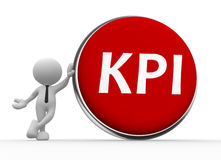 ลักษณะวิสาหกิจจำนวนการจ้างงาน (คน)จำนวนการจ้างงาน (คน)จำนวนสินทรัพย์ถาวร (ล้านบาท)จำนวนสินทรัพย์ถาวร (ล้านบาท)ลักษณะวิสาหกิจขนาดย่อมขนาดกลางขนาดย่อมขนาดกลางกิจการผลิตสินค้าไม่เกิน 5051-200ไม่เกิน 5051-200กิจการค้าส่งไม่เกิน 2526-50ไม่เกิน 5051-100กิจการค้าปลีกไม่เกิน 1516-30ไม่เกิน 3031-60กิจการให้บริการไม่เกิน 5051-200ไม่เกิน 5051-200ลำดับที่ลักษณะ1เป็นบริษัทหรือห้างหุ้นส่วนนิติบุคคลที่มีทุนจดทะเบียนชำระแล้วในวันสุดท้ายของรอบระยะเวลาบัญชี ไม่เกิน 5 ล้านบาท และมีรายได้จากการขายสินค้าและบริการในรอบระยะเวลาบัญชีไม่เกิน 30 ล้านบาท2เป็นบริษัทหรือห้างหุ้นส่วนนิติบุคคลมีสินทรัพย์ถาวรไม่รวมที่ดินไม่เกิน 200 ล้านบาทและจ้างแรงงานไม่เกิน 200 คน3เป็นกิจการขายสินค้าหรือให้บริการที่อยู่ในบังคับภาษีมูลค่าเพิ่มที่มีรายรับไม่เกิน 1.8 ล้านบาทต่อปีหรือต่อรอบระยะเวลาบัญชีได้รับการยกเว้นภาษีมูลค่าเพิ่มลำดับที่รูปแบบลักษณะ1บุคคลธรรมดาบุคคลทั่วไปที่มีชีวิตอยู่ตามประมวลกฎหมายแพ่งและพาณิชย์ (มาตรา 15)2คณะบุคคลที่มิใช่นิติบุคคลบุคคลตั้งแต่ 2 คนขึ้นไป ตกลงเข้ากันเพื่อการทำกิจการร่วมกันโดยมีวัตถุประสงค์แบ่งปันกำไรที่ได้จากกิจการที่ทำ (หน่วยภาษีตามมาตรา 56 แห่งประมวลรัษฎากร)3ห้างหุ้นส่วนสามัญที่มิใช่นิติบุคคลบุคคลตั้งแต่ 2 คนขึ้นไป ตกลงเข้ากันเพื่อการทำกิจการร่วมกันโดยมีวัตถุประสงค์แบ่งปันกำไรที่ได้จากกิจการที่ทำ(หน่วยภาษีตามมาตรา 56 แห่งประมวลรัษฎากร)4ห้างหุ้นส่วนสามัญที่จดทะเบียนนิติบุคคลบุคคลตั้งแต่ 2 คนขึ้นไป มาลงทุนและเป็นเจ้าของกิจการร่วมกันโดยหุ้นส่วนทุกคนไม่จำกัดความรับผิดและต้องจดทะเบียน เป็นนิติบุคคลตามประมวลกฎหมายแพ่งและพาณิชย์ลำดับที่รูปแบบลักษณะ5ห้างหุ้นส่วนจำกัดบุคคลตั้งแต่ 2 คนขึ้นไปมาลงทุนและเป็นเจ้าของกิจการร่วมกันหุ้นส่วนมีทั้งที่จำกัดความรับผิดและไม่จำกัดความรับผิดและต้องจดทะเบียนเป็นนิติบุคคลตามประมวลกฎหมายแพ่งและพาณิชย์6บริษัทจำกัดบุคคลตั้งแต่ 3 คนขึ้นไป มาลงทุนและเป็นเจ้าของกิจการ ผู้ถือหุ้นรับผิดในหนี้ต่าง ๆ ไม่เกินจำนวนเงินที่ผู้ถือหุ้นแต่ละคนลงทุนและต้องจดทะเบียนเป็นนิติบุคคลตามประมวลกฎหมายแพ่งและพาณิชย์7วิสาหกิจชุมชนกิจการของชุมชนที่เกี่ยวกับการผลิตสินค้าการให้บริการ หรือการอื่นที่ดำเนินการโดยคณะบุคคลที่มีความผูกพันมีวิถีชีวิตร่วมกันและรวมตัวประกอบกิจการดังกล่าวเพื่อสร้างรายได้และเพื่อการพึ่งพาตนเองของครอบครัว ชุมชนและระหว่างชุมชน โดยมีการยื่นขอจดทะเบียนวิสาหกิจชุมชนชุมชน 2548 กับกรมส่งเสริมการเกษตรคะแนนคำอธิบาย0% หรือ 5%A : ไม่มีแนวทางอย่างเป็นระบบให้เห็น มีสารสนเทศเพียงผิวเผินD : ไม่มีการนำแนวทางที่เป็นระบบไปถ่ายทอดเพื่อนำไปปฏิบัติ หรือมีเพียงเล็กน้อยL : ไม่แสดงให้เห็นว่ามีแนวคิดในการปรับปรุง มีการปรับปรุงเมื่อเกิดปัญหาI : ไม่แสดงให้เห็นว่ามีความสอดคล้องไปในแนวทางเดียวกันในระดับสถาบัน แต่ละส่วนหรือหน่วยงานดำเนินการอย่างเอกเทศ10%, 15%, 20% หรือ 25%A : แสดงให้เห็นว่าเริ่มมีแนวทางที่เป็นระบบที่ตอบสนองต่อข้อกำหนดพื้นฐานของหัวข้อD : การนำแนวทางไปถ่ายทอดเพื่อนำไปปฏิบัติเพียงอยู่ในขั้นเริ่มต้นในเกือบทุกส่วนหรือหน่วยงานซึ่งเป็นอุปสรรคต่อการบรรลุข้อกำหนดพื้นฐานของหัวข้อนั้นL : แสดงให้เห็นว่าเริ่มมีการเปลี่ยนแปลงจากการตั้งรับปัญหามาเป็นแนวคิดในการปรับปรุงแบบพื้น ๆI : มีแนวทางที่สอดคล้องไปในแนวทางเดียวกันกับส่วนหรือหน่วยงานอื่น โดยส่วนใหญ่เกิดจากการร่วมกันแก้ปัญหา30%, 35%, 40% หรือ 45%A : แสดงให้เห็นว่ามีแนวทางที่เป็นระบบและมีประสิทธิผลที่ตอบสนองต่อข้อกำหนดพื้นฐานของหัวข้อD : มีการนำแนวทางไปถ่ายทอดเพื่อนำไปปฏิบัติ ถึงแม้ว่าบางส่วนหรือบางหน่วยงานเพิ่งอยู่ในขั้นเริ่มต้นL : แสดงให้เห็นว่าเริ่มมีแนวทางอย่างเป็นระบบในการประเมินและปรับปรุงกระบวนการที่สำคัญI : แนวทางเริ่มมีความสอดคล้องกับความต้องการพื้นฐานของสถาบัน ตามที่ระบุไว้ในโครงร่างองค์การและเกณฑ์หมวดอื่น ๆ50%, 55%, 60% หรือ 65%A : แสดงให้เห็นว่ามีแนวทางที่เป็นระบบและมีประสิทธิผลที่ตอบสนองต่อข้อกำหนดโดยรวมของหัวข้อD : มีการนำแนวทางไปถ่ายทอดเพื่อนำไปปฏิบัติเป็นอย่างดี ถึงแม้การปฏิบัติอาจแตกต่างกันในบางส่วนหรือบางหน่วยงานL : มีกระบวนการประเมินและปรับปรุงอย่างเป็นระบบโดยใช้ข้อมูลจริง และเริ่มมีการเรียนรู้ในระดับองค์การ ซึ่งรวมถึงการสร้างนวัตกรรมเพื่อปรับปรุงประสิทธิภาพและประสิทธิผลของกระบวนการที่สำคัญI : แนวทางมีความสอดคล้องกับความต้องการโดยรวมของสถาบัน ตามที่ระบุไว้ในโครงร่างองค์การและเกณฑ์หมวดอื่น ๆ70%, 75%, 80% หรือ 85%A : แสดงให้เห็นว่ามีแนวทางที่เป็นระบบและมีประสิทธิผลที่ตอบสนองต่อข้อกำหนดโดยรวมของหัวข้อD : มีการนำแนวทางไปถ่ายทอดเพื่อไปปฏิบัติเป็นอย่างดีโดยไม่มีความแตกต่างของการปฏิบัติอย่างมีนัยสำคัญL : มีกระบวนการประเมินและปรับปรุงอย่างเป็นระบบโดยใช้ข้อมูลจริง และเริ่มมีการเรียนรู้ในระดับองค์การ ซึ่งรวมถึงการสร้างนวัตกรรม เป็นเครื่องมือสำคัญในการจัดการ มีหลักฐานชัดเจนของการพัฒนาอันเป็นผลเนื่องมาจากการวิเคราะห์และการเรียนรู้ระดับองค์การI : แนวทางมีบูรณาการกับความต้องการของสถาบัน ทั้งในปัจจุบันและอนาคตตามที่ระบุไว้ในโครงร่างองค์การและเกณฑ์หมวดอื่น ๆ90%, 95% หรือ 100%A : แสดงให้เห็นว่ามีแนวทางที่เป็นระบบและมีประสิทธิผลที่ตอบสนองต่อข้อกำหนดโดยรวมของหัวข้ออย่างสมบูรณ์D : มีการนำแนวทางไปถ่ายทอดเพื่อนำไปปฏิบัติอย่างสมบูรณ์โดยไม่มีจุดอ่อนหรือความแตกต่างที่สำคัญระหว่างส่วนหรือหน่วยงานL : มีกระบวนการประเมินและปรับปรุงอย่างเป็นระบบโดยใช้ข้อมูลจริงและมีการเรียนรู้ในระดับองค์การผ่านการสร้างนวัตกรรม เป็นเครื่องมือสำคัญที่ใช้ทั่วทั้งองค์การในการจัดการ มีหลักฐานชัดเจนของการพัฒนาและนวัตกรรมทั่วทั้งองค์การ อันเป็นผลเนื่องมาจากการวิเคราะห์และแบ่งปันI : แนวทางมีบูรณาการอย่างสมบูรณ์กับความต้องการของสถาบันทั้งในปัจจุบันและอนาคตตามที่ระบุไว้ในโครงร่างองค์การและเกณฑ์หมวดอื่น ๆคะแนนคำอธิบาย0% หรือ 5%Le : ไม่มีการรายงานผลการดำเนินการของสถาบัน และ/ หรือมีผลลัพธ์ที่ไม่ดีในเรื่องที่รายงานไว้T : ไม่มีการรายงานข้อมูลที่แสดงแนวโน้ม หรือมีข้อมูลที่แสดงแนวโน้มในทางลบC : ไม่มีการรายงานสารสนเทศเชิงเปรียบเทียบI : ไม่มีการรายงานผลลัพธ์ในเรื่องที่มีความสำคัญต่อการบรรลุพันธกิจของสถาบัน10%, 15%, 20% หรือ 25%Le : มีการรายงานผลการดำเนินการของสถาบันเพียงบางเรื่องที่สำคัญต่อสถาบันตามที่ระบุไว้ในข้อกำหนดของหัวข้อ และเริ่มมีระดับผลการดำเนินการที่ดีในบางเรื่องT : มีการรายงานแนวโน้มของข้อมูลบางเรื่อง บางเรื่องแสดงแนวโน้มในทางลบC : แทบไม่มี หรือไม่มีการรายงานสารสนเทศเชิงเปรียบเทียบI : มีการรายงานผลลัพธ์เพียงบางเรื่องที่มีความสำคัญต่อการบรรลุพันธกิจของสถาบัน30%, 35%, 40% หรือ 45%Le : มีการรายงานถึงระดับผลการดำเนินการที่ดีในบางเรื่องที่สำคัญต่อสถาบันตามที่ระบุไว้ในข้อกำหนดของหัวข้อT : มีการรายงานแนวโน้มของข้อมูลบางเรื่อง และข้อมูลส่วนใหญ่ที่แสดงนั้นมีแนวโน้มที่ดีC : เริ่มมีสารสนเทศเชิงเปรียบเทียบI : มีการรายงานผลลัพธ์ในหลายเรื่องที่มีความสำคัญต่อการบรรลุพันธกิจของสถาบัน50%, 55%, 60% หรือ 65%Le : มีการรายงานถึงระดับผลการดำเนินการที่ดีในเกือบทุกเรื่องที่มีความสำคัญต่อสถาบัน ตามที่ระบุไว้ในข้อกำหนดของหัวข้อT : แสดงถึงแนวโน้มที่ดีอย่างชัดเจนในเรื่องต่าง ๆ ที่มีความสำคัญต่อการบรรลุพันธกิจ
ของสถาบันC : ผลการดำเนินการในปัจจุบันในบางเรื่องดี เมื่อเทียบกับตัวเปรียบเทียบ และ/หรือระดับเทียบเคียงI : มีการรายงานผลการดำเนินการของสถาบันในข้อกำหนดที่สำคัญเป็นส่วนใหญ่เกี่ยวกับผู้เรียน ผู้มีส่วนได้ส่วนเสีย ตลาด และกระบวนการ70%, 75%, 80% หรือ 85%Le : มีการรายงานผลการดำเนินการที่ดีถึงดีเลิศในเรื่องที่มีความสำคัญต่อข้อกำหนดของหัวข้อเป็นส่วนใหญ่T : สามารถรักษาแนวโน้มที่ดีอย่างต่อเนื่องในเรื่องสำคัญทุกเรื่องที่จะบรรลุพันธกิจของสถาบันC : มีการเปรียบเทียบแนวโน้มและระดับผลการดำเนินการในปัจจุบันเป็นจำนวนมากหรือส่วนมากกับตัวเปรียบเทียบ และ/หรือระดับเทียบเคียง รวมทั้งแสดงถึงความเป็นผู้นำในเรื่องต่าง ๆ และมีผลการดำเนินการที่ดีมาก
I : มีการรายงานผลการดำเนินการของสถาบันในข้อกำหนดที่สำคัญเป็นส่วนใหญ่เกี่ยวกับผู้เรียน ผู้มีส่วนได้ส่วนเสีย ตลาด กระบวนการ และแผนปฏิบัติการ90%, 95% หรือ 100%Le : มีการรายงานผลการดำเนินการที่ดีเลิศในเรื่องที่มีความสำคัญต่อข้อกำหนดของหัวข้อเป็นส่วนใหญ่T : สามารถรักษาแนวโน้มที่ดีไว้ได้อย่างต่อเนื่องในเรื่องสำคัญทุกเรื่องที่จะบรรลุพันธกิจของสถาบันC : แสดงถึงความเป็นผู้นำในวงการศึกษาและเป็นระดับเทียบเคียงให้สถาบันอื่นในหลายเรื่องI : มีการรายงานผลการดำเนินการของสถาบันในข้อกำหนดที่สำคัญทั้งหมด ที่เกี่ยวกับผู้เรียน ผู้มีส่วนได้ส่วนเสีย ตลาด กระบวนการ และแผนปฏิบัติการตัวชี้วัดด้านการจัดสรรทรัพยากร (input)สูตรในการคำนวณร้อยละของเงินงบประมาณที่จัดสรรลงไปตามคลัสเตอร์ผลรวมของจำนวนเงินงบประมาณที่จัดสรรให้คลัสเตอร์(ปีที่ i)    จำนวนเงินงบประมาณในหมวดรายจ่ายอื่นทั้งสิ้น (ปีที่ i)สัดส่วนของจำนวนบุคลากรที่ได้รับการพัฒนาตามแผนยุทธศาสตร์คลัสเตอร์จำนวนบุคลากรที่ได้รับการพัฒนาตามยุทธศาสตร์คลัสเตอร์ จำนวนบุคลากรของหน่วยงานตัวชี้วัดด้านกระบวนการ (Process)มีกระบวนการจัดทำแผนยุทธศาสตร์ของคลัสเตอร์ ตามเกณฑ์มีการแต่งตั้งคณะกรรมการจัดทำแผนการพัฒนาคลัสเตอร์มีกระบวนการจัดทำแผนเพื่อพัฒนาแผนงานตามคลัสเตอร์มีแผนการพัฒนาคลัสเตอร์ประกอบการพัฒนากำลังคน ครุภัณฑ์ หลักสูตร และกำหนดเวลาที่ชัดเจนมีกฎ ระเบียบ ข้อบังคับ ที่สนับสนุนการดำเนินงานตามคลัสเตอร์มีการกำกับติดตามและรายงานความก้าวหน้าการขับเคลื่อนคลัสเตอร์มีการทบทวน และประเมินผลความสำเร็จของแผนการพัฒนาตามคลัสเตอร์ตัวชี้วัดด้านประสิทธิผล (Output)มีเครือข่ายความร่วมมือในการขับเคลื่อนยุทธศาสตร์ตามคลัสเตอร์ผลรวมของจำนวนเครือข่ายที่ทำความร่วมมือในลักษณะทั้งการทำ MOU และหรือการทำความตกลงที่ชัดเจน (MOA) ของคลัสเตอร์สัดส่วนของหลักสูตรที่ขับเคลื่อนคลัสเตอร์ต่อหลักสูตรทั้งหมดของหน่วยงานหลักสูตรที่ขับเคลื่อนคลัสเตอร์หลักสูตรทั้งหมดของหน่วยงานคะแนน  1คะแนน  2คะแนน  3คะแนน  4คะแนน  5มีการดำเนินการตามเกณฑ์ 1 ข้อมีการดำเนินการตามเกณฑ์ 2 ข้อมีการดำเนินการตามเกณฑ์ 3 ข้อมีการดำเนินการตามเกณฑ์ 4 ข้อมีการดำเนินการตามเกณฑ์ 5 ข้อปีงบประมาณ พ.ศ.2561256225632564เป้าหมายหน่วยคะแนน3,0004,0005,0006,000ตัวชี้วัดด้านการจัดสรรทรัพยากร (input)สูตรในการคำนวณสัดส่วนของบุคลากรสายวิชาการและสายสนับสนุนที่ได้รับการพัฒนาตามแผนการพัฒนาบุคลากร      จำนวนของบุคลากรสายวิชาการที่ได้รับการพัฒนา           จำนวนของบุคลากรสายวิชาการทั้งหมด      จำนวนของบุคลากรสายสนับสนุนที่ได้รับการพัฒนา           จำนวนของบุคลากรสายสนับสนุนทั้งหมดตัวชี้วัดด้านกระบวนการ (Process)มีกระบวนการจัดทำแผนยุทธศาสตร์การพัฒนาของบุคลากรตามกรอบยุทธศาสตร์ ตามเกณฑ์1. มีการแต่งตั้งคณะกรรมการจัดทำแผนการพัฒนาบุคลากร2. มีกระบวนการจัดทำแผนพัฒนาบุคลากรตามกรอบยุทธศาสตร์3. มีกฎ ระเบียบ ข้อบังคับ ที่สนับสนุนการดำเนินงานตามแผน4. มีการกำกับติดตามและรายงานความก้าวหน้าตามไตรมาส5. มีการทบทวน และประเมินผลความสำเร็จของแผนการพัฒนาบุคลากร  3. ร้อยละความสำเร็จของการดำเนินงานตามแผน          จำนวนตัวชี้วัดตามแผนพัฒนาบุคลากรที่บรรลุเป้าหมาย              จำนวนตัวชี้วัดรวมตามแผนพัฒนาบุคลากรตัวชี้วัดด้านประสิทธิผล (Output)      4.  สัดส่วนของจำนวนบุคลากรสายวิชาการที่  
           มีตำแหน่งทางวิชาการ           จำนวนบุคลาการสายวิชาการที่มีตำแหน่งทางวิชาการจำนวนบุคลากรสายวิชาการที่มีคุณสมบัติพร้อมเข้าสู่ตำแหน่ง      5.  สัดส่วนของจำนวนชิ้นงานของบุคลากร
           สายสนับสนุนที่พร้อมเข้าสู่ตำแหน่ง                                 จำนวนชิ้นงาน  จำนวนบุคลากรสายสนับสนุนที่มีคุณสมบัติพร้อมเข้าสู่ตำแหน่งคะแนน  1คะแนน  2คะแนน  3คะแนน  4คะแนน  5มีการดำเนินการผ่านเกณฑ์ 1 ข้อมีการดำเนินการผ่านเกณฑ์ 2 ข้อมีการดำเนินการผ่านเกณฑ์ 3 ข้อมีการดำเนินการผ่านเกณฑ์ 4 ข้อมีการดำเนินการผ่านเกณฑ์ 5 ข้อ